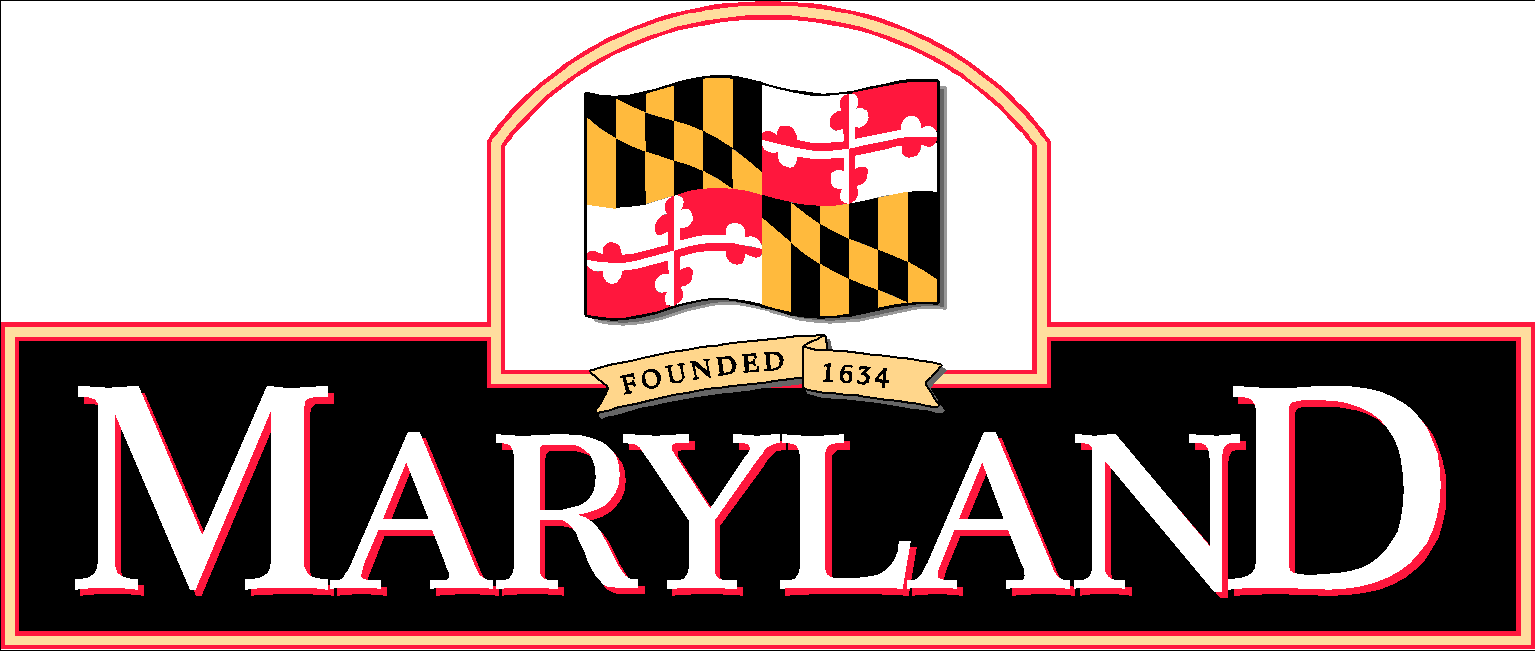 State of MarylandDEPARTMENT OF HUMAN SERVICES (DHS) Request for Proposals (RFP)LEGAL REPRESENTATION SERVICES FOR CHILDREN INVOLVED IN CHILD IN NEED OF ASSISTANCE (CINA), TERMINATION OF PARENTAL RIGHTS (TPR) AND RELATED PROCEEDINGS AND INDIGENT ADULTS INVOLVED IN ADULT PROTECTIVE SERVICES (APS) GUARDIANSHIP HEARINGS AND ADULT PUBLIC GUARDIANSHIP REVIEW BOARD (APGRB) HEARINGSSolicitation No. OS/MLSP-21-500-SIssue date: October 22, 2020NOTICEA Prospective Offeror that has received this document from a source other than eMarylandMarketplace Advantage (eMMA) https://procurement.maryland.gov should register on eMMA. See Section 4.2.Minority Business Enterprises Are Encouraged to Respond to this SolicitationVENDOR FEEDBACK FORMTo help us improve the quality of State solicitations, and to make our procurement process more responsive and business friendly, please provide comments and suggestions regarding this solicitation. Please return your comments with your response. If you have chosen not to respond to this solicitation, please email or fax this completed form to the attention of the Procurement Officer (see Key Information Summary Sheet below for contact information).Title: Legal Representation Services Solicitation No: OS/MLSP-21-500-S1.	If you have chosen not to respond to this solicitation, please indicate the reason(s) below:Other commitments preclude our participation at this timeThe subject of the solicitation is not something we ordinarily provideWe are inexperienced in the work/commodities requiredSpecifications are unclear, too restrictive, etc. (Explain in REMARKS section)The scope of work is beyond our present capacityDoing business with the State is simply too complicated. (Explain in REMARKS section)We cannot be competitive. (Explain in REMARKS section)Time allotted for completion of the Proposal is insufficientStart-up time is insufficientBonding/Insurance requirements are restrictive (Explain in REMARKS section)Proposal requirements (other than specifications) are unreasonable or too risky (Explain in REMARKS section)MBE or VSBE requirements (Explain in REMARKS section)Prior State of Maryland contract experience was unprofitable or otherwise unsatisfactory. (Explain in REMARKS section)Payment schedule too slowOther: __________________________________________________________________2.	If you have submitted a response to this solicitation, but wish to offer suggestions or express concerns, please use the REMARKS section below. (Attach additional pages as needed.)REMARKS: ________________________________________________________________________________________________________________________________________________________________________Vendor Name: ________________________________ Date: _______________________Contact Person: _________________________________ Phone (____) _____ - _________________Address: ______________________________________________________________________E-mail Address: ________________________________________________________________State of MarylandDepartment of human services (DHS)Key Information Summary SheetTable of Contents – RFPMinimum QualificationsOfferor Minimum QualificationsTo be considered reasonably susceptible of being selected for award, the Offeror must document in its Proposal that the following Minimum Qualifications have been met:Functional Area I:  CINA/TPRThe Offeror shall have at least one (1) attorney employee who is assigned to represent children under the Contract with a minimum of two (2) years of experience of Maryland-specific child welfare legal experience. Child welfare legal experience means that the attorney was a member of the Maryland State Bar and was engaged in the practice of child welfare representation. Time spent, for example, as a law clerk or paralegal does not count towards the two-year minimum requirement.  Functional Area II:  APS/APGRBThe Offeror shall have at least one (1) attorney employee who is assigned to represent alleged vulnerable adults under the Contract with a minimum of three (3) years of experience of Maryland-specific adult guardianship legal experience or ten (10) years of general litigation experience. Adult guardianship experience means that the attorney was a member of the Maryland State Bar and was engaged in the practice of adult guardianship representation. Time spent, for example, as a law clerk or paralegal does not count towards the three-year or ten year minimum requirements.Functional Areas I and II:  CINA/TPR and APS/APGRBAs proof of meeting the requirements for Functional Areas I and II, the Offeror shall provide with its Proposal, a copy of the resume of the attorney relied on to meet the requirement, along with any references to substantiate the experience.Contractor Requirements: Scope of WorkSummary StatementThe Department, through the Maryland Legal Services Program (MLSP), intends to acquire legal representation services throughout the State of Maryland pursuant to the terms of this RFP in two Functional Areas:  Functional Area I - for Children in Child in Need of Assistance , Termination of Parental Rights and other related proceedings (CINA/TPR); and Functional Area II – for Indigent Adults involved in Adult Protective Services and Adult Public Guardianship Review Board Proceedings (APS/APGRB).  MLSP will award contracts in each jurisdiction for a two (2) year period beginning on or about June 1, 2021 and ending on or about May 31, 2023, with three (1) one-year options to be renewed at the sole discretion of the State.An Offeror may be awarded a Contract for legal representation services for Children or Adults only, or both Children and Adults.  An Offeror may also be awarded a Contract for legal representation services for a single or multiple jurisdiction (see Section 4, Procurement Instructions for Requirements for Proposal Preparation instructions).  Awards will be made until each jurisdiction’s maximum projected caseload is met (Attachment BB part 1 – Functional Area I) (Attachment BB part 2 – Functional Area II). Functional Area I:  CINA/TPRAll Contracts shall be for an indefinite quantity, fully loaded firm fixed unit price per Child, per Contract year, in a CINA/TPR or related proceeding. Appeals may be invoiced separately, once per child, per Contract year.Functional Area II:  APS/APGRBAll Contracts shall be for an indefinite quantity, fully loaded firm fixed unit price per Adult, per Contract year, in an APS or APGRB proceeding. Appeals may be invoiced separately, once per adult, per contract year.The Department intends to allow contractors that currently have contracts with the Department to provide CINA/TPR or APS/APGRB services the opportunity to keep their open cases.  Each Offeror that is currently a contractor with the Department for CINA/TPR or APS/APGRB services shall indicate its desire to retain its current cases in the Executive Summary section of the Technical Proposal. If an Offeror that is a current contractor does not intend to seek new cases, but wishes to continue providing services for its currently assigned or existing caseload, that Offeror must still submit a Proposal in response to the RFP in order to maintain its currently assigned State cases and to demonstrate that it intends to comply with all of the requirements of this RFP, including payment terms and caseload restrictions. For the final award determinations for existing caseloads only, preference will be given to those current providers who submit a Proposal to keep their current caseload, provided it is determined to be in the best interest of and most advantageous to the State after evaluation of Proposals.In addition to any Contract awarded for existing cases, each of the twenty-four (24) jurisdictions will have a minimum of 2 contracts awarded for new cases.  See the description below:Function Area I – CINA/TPRIn Baltimore City, where the Department intends to award up to four Contracts, the highest ranking Contractor will receive fifty percent (50%) of the calendar days. The second highest ranking Contractor will receive twenty-five percent (25%) of the calendar days. The third highest ranking Contractor will receive fifteen percent (15%) of the calendar days. The fourth highest ranking Contractor will receive ten percent (10%) of the calendar days. (See Potential Contract Awards, Attachment Z). In the remaining 23 jurisdictions where the Department intends to award up to two Contracts, the highest ranking Contractor will receive seventy-five percent (75%) of the available calendar days. The second highest ranking Contractor will receive twenty-five percent (25%) of the calendar days. (See Potential Contract Awards, Attachment Z).  Function Area II – APS/APGRBIn Baltimore City, where the Department intends to award up to four Contracts, the highest ranking Contractor will receive fifty percent (50%) of the calendar days. The second highest ranking Contractor will receive twenty-five percent (25%) of the calendar days. The third highest ranking Contractor will receive fifteen percent (15%) of the calendar days. The fourth highest ranking Contractor will receive ten percent (10%) of the calendar days. (See Potential Contract Awards, Attachment Z).  In Baltimore County, where the Department intends to award up to three Contracts, the highest ranking Contractor will receive fifty percent (50%) of the calendar days.  The second highest ranking Contractor will receive thirty (30%) of the calendar days.  The third highest ranking Contractor will receive twenty percent (20%) of the calendar days (see Potential Contract Awards, Attachment Z). In the remaining 22 jurisdictions where the Department intends to award a minimum of two Contracts, the highest ranking Contractor will receive seventy-five percent (75%) of the available calendar days. The second highest ranking Contractor will receive twenty-five percent (25%) of the calendar days. (See Potential Contract Awards, Attachment Z). The Department is issuing this RFP in order to obtain Contracts for legal representation services for new cases in all 24 counties.It is the State’s intention to obtain goods and services, as specified in this RFP, from a Contract between the selected Offerors and the State.The Department intends to make up to 50 awards in Function Area I CINA/TPR and up to 51 awards in Function Area II APS/APGRB for new cases as a result of this RFP.  There may be more or less awards made by the Department.  The goal of the Department is to have at least 2 vendors available to accept new cases, in each jurisdiction.  See RFP Section 4.11 Award Basis for more Contract award information.  An Offeror, directly, must be able to provide all goods and services and meet all of the requirements requested in this solicitation.A Contract award does not ensure a Contractor will receive all or any State business under the Contract.Background and Purpose2.2.1	Function Area I – CINA/TPRPursuant to the Courts and Judicial Proceedings Article, §3-813 and Family Law Article, §5-323 of the Annotated Code of Maryland, children who are involved in CINA, Voluntary Placement, TPR, Guardianship and related Adoption proceedings are entitled to legal representation.        MLSP manages all such legal services contracts Statewide and is charged with ensuring that children involved in the State’s child welfare system receive quality legal representation for the duration of their time in need. The Department is offering a Request for Proposals to provide representation for new and existing CINA/TPR cases in all 24 jurisdictions in the State of Maryland.The Contractor shall:General RequirementsThe Offeror shall have at least one (1) attorney employee who is assigned to represent children under the Contract with a minimum of two (2) years of experience of Maryland-specific child welfare legal experience. Child welfare legal experience means that the attorney was a member of the Maryland State Bar and was engaged in the practice of child welfare representation. Time spent, for example, as a law clerk or paralegal does not count towards the three year minimum requirement.  Provide  sufficient qualified staff to meet the requirements of CINA/TPR or related case representation. See, Projected Staffing Form (Attachment P).Ensure that each attorney providing legal representation under this Contract does not exceed a 1:100 Attorney/Client Ratio of CINA/TPR cases.Deliver legal services to abused and/or neglected children and zealously advocate for the needs of each client.  Contractors shall dedicate a minimum of eight (8) hours per case annually to prepare for and/or represent a client involved in a CINA/TPR case.Adhere to the Maryland Standard of Practice for Lawyers who represent children involved in child abuse and neglect cases, as identified in the Maryland Rules (“Guidelines of Advocacy for Attorneys Representing Children” Attachment Q).Continuing Legal Education (CLE)Augment their direct legal experience in the courtroom and community settings with professional training received via regional, statewide, and national training opportunities.Require all staff providing legal representation under this Contract to obtain twelve (12) hours of CLE and training annually in practice areas related to the representation of children involved in CINA, TPR and related proceedings.  All costs and travel expenses associated with CINA/TPR trainings for staff attorneys shall be the responsibility of the Contractor.As needed, coordinate private, in-house training for staff.   In order to count towards the required CLE under this Contract, Contractors shall obtain prior written approval from the Contract Monitor for any CINA/TPR and related CLE that is not coordinated or hosted by the jurisdiction’s court and/or the MLSP. Ensure that Annual Training Verification Form (Attachment R) is completed by each attorney, approved by the Contractor’s Contract Monitor, and forwarded to the Contract Monitor no later than thirty (30) days after the conclusion of each CINA/TPR training session.Require attorneys to attend MLSP sponsored training or facilitated court-mandated training during a Contract year.  Certify, in writing on Contractor letterhead, each Contract year that all attorneys providing legal representation under this Contract have satisfied the twelve (12) hour CINA/TPR CLE and training requirement using the Annual Continuing Legal Education and Training Certification Letter (Attachment R-1).Be subject to an intermediate sanction, including withholding of payment equal to $150 per day, which may be deducted directly from the monthly invoice, for any attorney who fails to obtain the requisite CINA/TPR annual CLE and training hours by the end of each Contract year, until the required hours are achieved.Remove or replace, no later than thirty (30) days after the end of each Contract year, any attorney representing the child who fails to obtain the requisite CINA/TPR annual CLE and training hours by the end of each Contract year until the Contract Monitor has received written verification that the non-compliant attorney has received the required CINA/TPR annual CLE and training hours. 	 Legal Representation at Hearings and Other ProceedingsProvide representation of children in the following types of CINA/TPR cases, which may include, but may not be limited to:Shelter Care Hearings (Emergency Cases, Hearings/Proceedings) Adjudication and Disposition ProceedingsPermanency Planning HearingsReview HearingsNon-Emergent/Preliminary HearingsCourt-Ordered Mediation ProceedingsCommitment HearingsException HearingsExtension HearingsAdoption ProceedingsAppellate ProceedingsVoluntary Placement Proceedings    TPR Guardianship ProceedingsAncillary Proceedings Role of CounselProvide clients with all necessary legal services to ensure effective legal representation in all court-assigned and Ancillary Proceedings.   Contractor shall ensure that all legal representation is in accordance with the Maryland Lawyers’ Rules of Professional Conduct and the CINA/TPR Guidelines (Attachment Q).  In addition, the Contractor shall provide legal representation to a client, which is consistent with the client’s legal interest.Counsel all clients to the fullest extent possible, given the client’s cognitive and developmental abilities, with regard to every aspect of the case.  Contractor shall advise all clients of the potential ramifications of the client’s choices in order to ensure that the client is expressing his or her counseled wishes. Independent InvestigationsConduct thorough and independent investigations as necessary or appropriate for all CINA/TPR cases throughout the contracted life of the case. Be familiar, at each stage of the investigation and/or case, with the client’s point of view and current placement location.  Pursuant to the Guidelines of Advocacy for Attorneys Representing Children, if the client is non-verbal and/or lacks considered judgment, the Contractor shall observe the client in the respective environment, and conduct a thorough and independent investigation throughout the contracted life of the case.Ensure that the investigations are conducted by an employee of the Contractor who possesses at least three years of child welfare experience. Contacts with ClientEnsure that the Assigned Attorney has meaningful In-Person contact with the client prior to every scheduled hearing in an environment that will facilitate effective communication. Meaningful contact should result in a better understanding of the client’s background, legal position and/or emotional state of mind and provide the client, as age and developmentally appropriate, with an understanding of the proceedings. The preferred location for this contact is the child’s placement. If client meetings take place outside of the client’s placement, school, or home, within the community, i.e., restaurants or coffee shops, the Contractor shall ensure that the location of the meeting promotes meaningful contacts pursuant to the Contract and that client confidentiality be preserved. Ensure that the Assigned Attorney makes an In-Person Contact, in the client’s placement, at least once every six (6) months.When providing legal representation, permit an investigator, case worker, licensed social worker and/or an attorney employed by the Contractor to assist with additional client contacts, in addition to the In-Person contacts by the Assigned Attorney every six (6) months. The additional client contacts should provide an opportunity to observe the client’s home environment. If the client resides in an out-of-State placement, have an In-Person contact in the client’s placement before each hearing, or at a minimum, every six (6) months.Adhere to the individual practices of each jurisdiction regarding court contact with clients, investigations and reporting, in addition to the above outlined minimum requirements.Ancillary ProceedingsAttend and participate in required, i.e. court ordered, Ancillary Proceedings stemming from a CINA/TPR case. AppealsConsider and discuss with the client, as developmentally appropriate, the possibility and ramifications of filing an appeal.  If after consultation, the client wishes to appeal a court order, and the appeal has merit based upon the judgment of the attorney, the Contractor shall take all steps necessary to perfect the appeal and seek appropriate temporary orders or extraordinary writs necessary to protect the interests of the child during the pendency of the appeal.File, upon receipt of a notice of appeal, at a minimum, a Line of representation in every case where the Contractor is the attorney of record in the CINA/TPR case that is being reviewed. The attorneys shall discuss with the client, as developmentally appropriate, the ramifications of joining or responding to the appeal. In accordance with the client’s wishes and the Maryland Rules, the Contractor shall take all steps necessary to perfect or respond to the appeal and seek appropriate temporary orders or extraordinary writs necessary to protect the interests of the client during the pendency of the appeal. The Department will not provide compensation for the mere filing of a Line in an appeal. The Contractor shall file an Appellate Brief and attend the oral argument, if scheduled, in order to bill the Department.  The brief shall be submitted to the Contract Monitor electronically at ask.mlsp@maryland.gov and a copy of the email submitting the brief to MLSP, as a substitute for the court order in the electronic invoicing system.  If a brief is filed and there is no oral argument, the Contractor may bill the Department.Continuity of RepresentationAssign each client’s case to a specific attorney (Assigned Attorney) and take appropriate measures to ensure continuity of representation for all clients.Report in writing, any changes to the client’s Assigned Attorney, to the Contract Monitor pursuant to Section 3.11, Substitution of Personnel.Refer any case that the Contractor determines it is unable to provide or continue providing legal representation to a client, to the court immediately for prompt re-assignment to another Contractor or private conflict counsel in the jurisdiction.  The Contractor shall notify the State’s Project Manager, in writing, of any cases referred to the court for re-assignment.Hours Per CaseThe Contractor shall dedicate no less than 8 hours per Client per Contract year. 2.2.2	Functional Area II:Pursuant to the Estates and Trusts Article, §13-705 or §13-709, or under Family Law Article, Annotated Code of Maryland, or §14-404 of the Annotated Code of Maryland, in which either the Department of Human Services or the Department of Aging is involved in adult guardianships or protective services, MLSP is required to provide legal representation and upon completion, compensate attorneys.MLSP manages all such legal services contracts statewide and is charged with ensuring that indigent and/or alleged disabled adults involved in the Adult Public Guardianship system receive quality legal representation for the duration of their time of need.  In Fiscal Year 2019, MLSP contractors represented alleged disabled clients in over 1,909 Adult Public Guardianship hearings statewide.  Each year the number of hearings increased in correlation with aging trends statewide (see Projected Caseload Chart Attachment BB).The Department is issuing this solicitation to ensure that adults are afforded all of the rights, entitlements and protections as defined under Maryland State law by providing legal representation      General RequirementsMLSP Contractors are appointed to cases by the Circuit Court of each Maryland jurisdiction.  Such appointments may occur on a daily basis.  New cases coming before the Circuit Court are filed by the various local departments of social services. The Contractors shall:The Offeror shall have at least one (1) attorney employee who is assigned to represent alleged vulnerable adults under the Contract with a minimum of three (3) years of experience of Maryland-specific adult guardianship legal experience or ten (10) years of general litigation experience. Adult guardianship experience means that the attorney was a member of the Maryland State Bar and was engaged in the practice of adult guardianship representation. Time spent, for example, as a law clerk or paralegal does not count towards the three-year or ten year minimum requirements. Comply with Maryland Rule 10-106 (b) Eligibility for Appointment of attorneys for disabled adults. Provide sufficient qualified staff to meet the requirements of APS/APGRB or related case representation so as to fulfill case projections for each jurisdiction, using the Projected Staffing Form (Attachment P).Ensure that each attorney providing legal representation under this Contract does not exceed a 1:150 Attorney-Client ratio.Deliver legal services to indigent, alleged disabled adults and zealously advocate for the needs of each client.  Dedicate a minimum of six (6) hours per case annually (see Section 2.2.2.H, Hours Per Case) to each client. The six (6) hours minimum is based upon a reasonable estimate of the minimum amount of time that the attorney can anticipate spending annually to prepare for and/or represent a client involved in an APS/APGRB case.Not be permitted to seek payment under client assets once a case has been accepted under the contract resulting from this solicitation.      Continuing Legal Education (CLE)The Contractors shall:Augment their direct legal experience in the court room and community setting, withprofessional training received via regional, statewide, and often national training opportunities. Require all staff providing legal representation under this Contract to obtain twelve (12) hours of continuing legal education and/or training annually in practice areas related to the representation of Clients involved in APS/APGRB and related proceedings.Coordinate private, in-house training to support the training needs of the Contractor.  The Contractor shall obtain prior written approval from the State’s Project Manager for APS/APGRB related continuing legal education and/or training that is not coordinated or hosted by the jurisdiction’s court and/or the MLSP.  The MLSP shall not be responsible for any costs associated with private, in-house trainings.  Upon Completion of the training ensure that Annual Training Verification Form (Attachment R) is completed by each attorney, approved by the Contractor’s Project Manager and, forwarded to the State’s Contract Monitor no later than thirty (30) days after the conclusion of each APS/APGRB related continuing legal education and/or training session.	Please Note: MLSP may sponsor trainings or facilitate court-mandated trainings for all Contracted attorneys during a Contract year to ensure that attorneys are properly trained in Maryland’s APS/APGRB practice and related proceedings.  All costs and travel expenses associated with APS/APGRB trainings for staff attorneys shall be the responsibility of the Contractor. These trainings will count towards the twelve (12) hours of APS/APGRB continuing legal education and/or training requirements. Certify, in writing on Company letterhead, each Contract year, all attorneys providing legal representation under this Contract have satisfied the twelve (12) hours of APS/APGRB continuing legal education and/or training requirements using the Annual Continuing Legal Education and Training Certification Letter (Attachment R-1).Be subject to a sanction, including withholding of payment up to $150 per day to be deducted directly from the monthly invoice, for any attorney failing to obtain the required annual continuing legal education and/or training hours by the end of each Contract year, until the required hours are achieved.Remove or replace, no later than thirty (30) days of the end of each Contract year, any attorney providing legal representation under this Contract who fails to obtain the required annual continuing legal education and/or training hours by the end of each Contract year until the Contract Monitor has received written verification that the non-compliant attorney has received the required annual continuing legal education and/or training hours.       Legal Representation at Hearings and Other ProceedingsThe Contractor shall provide Representation of adults in the following types of APS/APGRB cases, which may include, but may not be limited to:Emergency HearingsException HearingsExtension HearingsSettlement HearingsShow Cause HearingsSubstitution of Guardian HearingsAppellate ProceedingsRole of Counsel – Each attorney shall represent each Client in a manner that is consistent with ethical standards for attorneys representing adults, any and all statutes and rules of procedures pertaining to the representation of adults adopted by State and federal authorities, including Maryland Rules of Professional Conduct, and with the alleged disabled adult’s legal interest.Independent Investigations - Conduct thorough and independent investigations as necessary or appropriate for all APS/APGRB cases throughout the contracted life of the case.        Contacts with ClientThe Contractors shall:Have meaningful Attorney-in-Person contact with each client prior to a scheduled hearing or at least every six (6) months if a court hearing is not scheduled.  The attorney shall obtain first-hand, a clear understanding of the client’s situation and needs.  When an attorney obtains notice of emergencies and significant events involving the client between court hearings, (for example, a change of placement), the attorney shall interview or observe the client within a reasonable time that is commensurate with the nature of the event and based upon the attorney’s professional judgment.  As necessary or appropriate to the representation, the attorney shall attend treatment, placement, and administrative hearings, and other hearings.  The in-person contact is not considered a hearing warranting payment under Section 2.2, Background and Purpose.Schedule all contact in the client’s surroundings, unless otherwise preferred by the Client.  If the client elects to have alternate contact, the client’s preference shall be identified on the Client Intake Form (Attachment AA).  Adhere to the individual practices of a jurisdiction regarding court contact with clients.  The Contractors shall adhere to a schedule of expected client contacts, which shall include but not be limited to a contact prior to every scheduled hearing for the client.      Ancillary Proceedings - Attend and participate in required, i.e. court ordered 		Ancillary Proceedings stemming from an APS/APGRB case.        AppealsConsider and discuss with the client, as appropriate, the possibility and ramifications of filing an appeal.  If after consultation, the client wishes to appeal a court order, and the appeal has merit based upon the judgment of the attorney, the Contractor shall take all steps necessary to perfect the appeal and seek appropriate temporary orders or extraordinary writs necessary to protect the interests of the adult during the pendency of the appeal.File, upon receipt of a notice of appeal, at a minimum, a Line of representation in every case where the Contractor is the attorney of record in the APS/APGRB case that is being reviewed. The attorneys shall discuss with the client, as appropriate, the ramifications of joining or responding to the appeal. In accordance with the client’s wishes and the Maryland Rules, the Contractor shall take all steps necessary to perfect or respond to the appeal and seek appropriate temporary orders or extraordinary writs necessary to protect the interests of the client during the pendency of the appeal. The Department will not provide compensation for the mere filing of a Line in an appeal. The Contractor shall file an Appellate Brief and attend the oral argument, if scheduled, in order to bill the Department.  The brief shall be submitted to the Contract Monitor electronically at ask.mlsp@maryland.gov.  If a brief is filed and there is no oral argument, the Contractor may bill the Department.  The email demonstrating that the brief was submitted to MLSP will be a substitute for the court order in the electronic invoicing system.       Continuity of RepresentationAssign each client’s case to a specific attorney (Assigned Attorney) and take appropriate measures to ensure continuity of representation for all clients.Report in writing, any changes to the client’s Assigned Attorney, to the Contract Monitor pursuant to Section 3.11, Substitution of Personnel.Refer any case that the Contractor determines it is unable to provide or continue providing legal representation to a client, to the court immediately for prompt re-assignment to another Contractor or private conflict counsel in the jurisdiction.  The Contractor shall notify the State’s Project Manager, in writing, of any cases referred to the court for re-assignment.      Hours Per CaseThe Contractor shall dedicate no less than 6 hours per Client per Contract year.Administrative RequirementsFunctional Area I – CINA/TPR and Functional Area II – APS/APGRB        The Contractor shall:       Case Files and StatisticsBe responsible for obtaining all mandatory Client Intake case information.  A Client Intake Form (Attachment AA) shall be retained for each case and appeal in which the Contractor represents clients under this Contract.  The CINA/TPR or APS/APGRB Client Intake Form shall be continuously updated within one (1) week after any activity in the case. Retain confidential work product in a separate section of the Contractor’s client case file at all times so as to permit authorized State officials access to the necessary client case information.  At a minimum, Contractor shall organize the client case information in a manner as to permit review by the State of the following information:CINA/TPR or APS/APGRB Court Appointment OrderIdentification Number for Client;Court Petition/Case Number for Client;County of Jurisdiction;Name of Client;Birth Date of Client;Date Court Exercised Jurisdiction over the Client;If Applicable, Date of Case Transfer to Contractor;Date Case Closed and Reason for Case Closure;Name of Contractor’s Attorney Assigned to Case;Date Contractor’s Attorney was Assigned to Case;Brief Summary of Legal Issue (i.e. Reason client entered system);Number of Attorney In-Person Client Contracts per Contract Year;Location and Date (per Contract Year) of the In-Person Client Contacts with the Client;Number and Type of Court Proceedings (including date with year);Disposition of each CINA/TPR or APS/APGRB hearing or Appeal;Actual Services Rendered on behalf of Client (i.e., Dated Summary of Specific Services Provided to Client);Number of Client’s Siblings/Other Children Involved in Same Proceedings CINA/TPR only;Number of Client’s Siblings that Contractor is representing CINA/TPR only;Actual Number of Attorney Hours Spent in Service to Client (per Contract Year);Explanation and/or Justification for CINA/TPR or APS/APGRB Conflict-of-Interest which precludes representation by the Contractor (if applicable); andExplanation and/or Justification for CINA/TPR or APS/APGRB Postponement Requests (if applicable).      Protect Client ConfidentialityThe use and/or disclosure by a Contractor of any protected CINA/TPR or APS/APGRB client information under this Contract, for any purpose inconsistent with the responsibilities and/or official duties of the Contractor, or MLSP is prohibited, except by Court Order, or upon written consent of the recipient and/or his/her responsible parent or guardian.  The Contractor shall utilize the same client identification number for reporting purposes, for each client, throughout the entire Contract term.State Staff and RolesIn addition to the Procurement Officer, the Contract Monitor may:issue written direction;approve invoices;monitor the Contracts to ensure compliance with the terms and conditions of the RFP;authorize one or more State representatives to act on behalf of the Contract Monitor to ensure compliance and performance; andcarry out any other duties that may be necessary.      Responsibilities and Tasks2.3.1    Conflicts of InterestUpon realization that a CINA/TPR or APS/APGRB case conflict of interest has arisen in legal representation, the Contractor shall refer the case back to the Court the same day or next business day (where appropriate) for prompt re-assignment to another contractor, or private Conflict Counsel in the jurisdiction as identified by the State’s Project Manager or the Judiciary.  The Contractor shall, within one (1) week, document the reason for each case conflict or dispute, state the actions taken by the Contractor to discontinue legal representation and submit the documentation monthly to the Contract Monitor.  The Contractor shall not receive payment for a case referred to the court for reassignment if referred before a billable hearing has occurred.  However, in the event that a conflict of interest arises because of circumstances that occur after a billable hearing, the Contractor shall be compensated in accordance with the terms of the Contract. PostponementsThe Contractor shall take all necessary steps to prevent postponements. Contractor is responsible for adhering to an awarded jurisdiction's Court practices regarding postponements. Contractor will not be compensated for postponements.Law Firm Office Location In order to eliminate unnecessary case postponements and/or delays, Contractor shall maintain an office no more than a 50-mile radius of each awarded jurisdiction’s Circuit Court. Hours Per Case  The Contractor shall document the hours each attorney spends on each case. This concept is akin to a private attorney documenting billable hours for the purpose of invoicing a client for services provided to that client.  The Contractor shall dedicate no less than the required hours for CINA/TPR and APS/APGRB representation per case per year. The average hours per case documented will vary by case; however, Contractors shall spend sufficient time preparing for a case, interviewing a child, and zealously advocating for the interests of their clients. The documented hours will also be used by MLSP for internal monitoring and statistical purposes to gauge the average amount of time spent representing a client, filing briefs, attending hearings, meeting with the client, etc. and to gain a better understanding on the costs associated with representation. MLSP staff will monitor a sampling of CINA/TPR or APS/APGRB cases each year as required for the Annual Contract Monitoring Site Visit (or Compliance Audit) to ensure compliance by the Contractor. If the minimum hours per case are not documented in the Contractor’s file, upon request, Contractor shall provide the missing information. MLSP staff may request a Corrective Action Plan (CAP), if there appears to be a pattern of not achieving or documenting this information. As with a CAP or other failure to meet contract deliverables or requirements, MLSP may withhold payment to the Contractor until the hours per case requirement is satisfied or suspend the assignment of new cases (see Section 2.4.1.8, Ad Hoc Report).  Failure to provide the information requested or to meet the minimum requirements will result in a finding of Non-Compliance under the Contract, and such action will be considered in future State contracts. The Contractor shall state the expected average number of hours to be allocated to a case in each jurisdiction.  Reasonable efforts shall be made to maintain this average.  The actual hours dedicated per case, per Contract year, shall be reported on the CINA/TPR or APS/APGRB Annual Monitoring Report (Attachment V).  Staffing/Caseload RequirementsThe Contractor shall:	Not permit any subcontracting of the core services (see Section 2.2, Background and Purpose) under this Contract.  Core services include services provided by the attorneys providing legal representation, investigators, paralegals, the Project Manager and supervising attorneys.  All attorneys assigned to represent clients under this Contract shall be employees of the Contractor.	Ensure that attorneys serving under this Contract are licensed to practice law in the State of Maryland and remain in good standing with the Court of Appeals of Maryland for the duration of the Contract.  A current Letter of Good Standing must be included with the Proposal for every attorney expected to provide services under the Contract.  Any pending complaints with the Attorney Grievance Commission must be disclosed for any attorney hired under the terms and agreements of this RFP and the Attorney shall be prohibited from handling cases until the resolution of the grievance.  		Using the Projected Staffing Form (Attachment P), identify sufficient qualified staff to ensure that attorneys serving under this Contract do not exceed a 1:100 Attorney/Client Ratio per attorney for Functional Area I (CINA/TPR) or 1:150 Attorney/Client Ratio for Functional Area II (APS/APGRB).	Ensure that attorneys employed to provide legal representation under the Contract, possess at least two years of Maryland-specific legal representation experience in CINA/TPR and at least three years of adult guardianship experience or ten years of general litigation experience for APS/APGRB cases.  	Supervise any attorney who has less than the required years of specific legal representation experience.   The supervising attorney is required to be physically present during all court-ordered proceedings until the minimum years of experience have been attained.	Ensure that the compensation level for assigned attorneys meets or exceeds the floor salary including benefits, of $70,000 (full-time equivalency), as established by the Department. The State requires a quality and stable workforce to be employed under this Contract. The Contractor shall provide an Annual Monitoring Report (Attachment V) to the State’s Project Manager, stating the staff hourly wage,  number of hours worked for the Contract Year, total amount paid with fringe benefits (listed individually) to substantiate compliance with the compensation level as stated above.Key PersonnelThe Contractor’s Key Personnel are those persons identified by the Contractor to fulfill the work to be performed under this Contract using the Projected Staffing Form (Attachment P).  In addition to the requirements of Section 3.11, Substitution of Personnel, the Contractor shall:	Notify the Contract Monitor, on a rolling basis, of the change in staffing, any new hires, resignations, terminations, or complaints with Attorney Grievance Commission of essential staff using the Changes in Staffing Report Form (Attachment S).	Ensure that prior to the replacement of any attorneys, the Contractor provides the Contract Monitor a current resume and Letter of Good Standing from the Court of Appeals of Maryland to verify qualifications to serve under the Contract. 	Submit, using the Annual Monitoring Report (Attachment V), the actual number of hours Key Personnel work on this project and the number of cases represented in court for the month.Professionalism and CivilityThe Contractors shall ensure that proper professional demeanor and civility is employed at all times by all staff associating with the members of the Bar, the Maryland Judiciary, social workers, and/or any other individuals with whom the Contractor’s staff may associate with while meeting the terms of this Contract.  All attorneys shall comply with the Maryland Rules of Professional Conduct. Note:   In addition to any other remedies available, failure to abide by the professionalism provision of this Contract may be considered a breach of Contract resulting in the withholding of the monthly Contract payment until resolution.Out of State TravelContractors shall be financially responsible for all costs incurred for out-of-state travel required to see clients. MLSP will not reimburse the Contractor’s travel expenses, mileage or hotel expenses associated with a given case.        	Accounting Management Contractors shall provide accounting and reporting systems as well as establish adequate internal control over revenue and expenses related to services provided under the Contract that are in accordance with generally accepted accounting principles and the specifications as set forth in this solicitation. Contractors shall cooperate and interface with the State for routine, periodic or special compliance audits as deemed appropriate by the State. Interfacing includes having and utilizing adequate and specific computer software and hardware as well as completing all necessary forms in accordance with the timeframe specified. Contractors shall not co-mingle revenues associated with this Contract with the Contractor’s other revenue, which may be held in a separate Fund or Trust Account.  By not co-mingling funds, Contractors shall account for the revenue received associated with this Contract and related expenses incurred by the Contractor in providing the requested services. Expenses may include both direct expenses (such as employee salary and related transportation cost) and indirect expenses (such as rent expense for office space, telecommunications expenses, and office supplies).  For indirect expenses charged to the Contract, the Contractor shall be able to provide documentation for how the indirect cost was calculated, the allocation methodology used and justification for how the cost supports services provided under this Contract.  All authorized Department personnel or State auditors should be able to clearly monitor the revenues and expenses associated with this Contract.  Failure to comply with this clause may result in the withholding of payments until the Contract Monitor finds the Contractor in compliance.Information TechnologyContractors shall use Internet Explorer browser software at version 7.0, or a more recent version.  Contractors shall have Windows 2000, XP, or above. Contractors shall have, at a minimum, the capability of web-based login and data entry.     Deliverables Submit the below reports to the Contract Monitor, unless otherwise indicated, and on the following dates:   Functional Area I – CINA/TPR is due by the 15th of each month for the preceding month’s 	activities and submitted using the Maryland Legal Services Program electronic invoicing 	system at https://mlsp.dhr.state.md.us/mlspCLIENT/app/#/signIn.Functional Area II – APS/APGRB is due by the 30th of each month for the preceding month’s activities and submitted using the Maryland Legal Services Program electronic invoicing system at https://mlsp.dhr.state.md.us/mlspCLIENT/app/#/signIn. Request for Payment Summary – must be submitted as designated above.  Monthly Client Case List Import Template (Attachment T-1) – must be submitted as designated above. Monthly Postponement Report – must be submitted at the time designated above at   ask.mlsp@maryland.gov. (Attachment T) Changes in Staffing Report – must be submitted at the time designated above at ask.mlsp@maryland.gov. (Attachment S) Appellate Brief – must be submitted at the time designated above at ask.mlsp@maryland.gov. Annual Continuing Legal Education and Training Certification Letter (Attachment R-1) - must be submitted no later than 30 days after the conclusion of the contract year at ask.mlsp@maryland.gov. Annual Monitoring Report (Attachment V) - must be submitted no later than 30 days after    the conclusion of the contract year at ask.mlsp@maryland.gov. Ad Hoc Reports – due when requested by the Contract Monitor and in the format requested.Note: Failure to submit all reports/documentation by the due date, and/or failure to incorporate required revisions to the reports, may result in a penalty of up to $150 per day, for each delinquent report, until corrected.  The penalty may be deducted from future invoiced payments.  Deliverable SubmissionFor every deliverable, the Contractor shall request the Contract Monitor confirm receipt of that deliverable by sending an e-mail identifying the deliverable name and date of receipt.Deliverable AcceptanceThe Contract Monitor shall review a final deliverable to determine compliance with the acceptance criteria as defined for that deliverable. The Contract Monitor is responsible for coordinating comments and input from MLSP management. The Contract Monitor is responsible for providing clear guidance and direction to the Contractor in the event of divergent feedback from MLSP management.The Contract Monitor will issue to the Contractor a notice of acceptance or rejection of the deliverable in the DPAF (see online sample). Following the return of the DPAF indicating “Accepted” and signed by the Contract Monitor. In the event of rejection, the Contract Monitor will formally communicate in writing any deliverable deficiencies or non-conformities to the Contractor, describing in those deficiencies what shall be corrected prior to acceptance of the deliverable in sufficient detail for the Contractor to address the deficiencies. The Contractor shall correct deficiencies and resubmit the corrected deliverable for acceptance within the agreed-upon time period for correction. Minimum Deliverable Quality		The Contractor shall subject each deliverable to its internal quality-control process prior to 	submitting the deliverable to the State.		Each deliverable shall meet the following minimum acceptance criteria:Be presented in a format appropriate for the subject matter and depth of discussion.Be organized in a manner that presents a logical flow of the deliverable’s content.Represent factual information reasonably expected to have been known at the time of submittal.In each section of the deliverable, include only information relevant to that section, that each section of the deliverable is completed, and the deliverable is fully executed.Contain content and presentation consistent with industry best practices in terms of deliverable completeness, clarity, and quality.Meets the acceptance criteria applicable to that deliverable, including any State policies, functional or non-functional requirements, or industry standards.Contains no structural errors such as poor grammar, misspellings or incorrect punctuation.Must contain the date, author, and page numbers. When applicable for a deliverable, a revision table must be included.A draft written deliverable may contain limited structural errors such as incorrect punctuation, and shall represent a significant level of completeness toward the associated final written deliverable. The draft written deliverable shall otherwise comply with minimum deliverable quality criteria above. Deliverable Descriptions/Acceptance Criteria	In addition to the items identified in the table below, the State Contract Monitor or the Contractor may suggest other subtasks, artifacts, or deliverables to improve the quality and success of the assigned tasks.Deliverables Summary Table* *The deliverables summary table may not list every contractually-required deliverable. Offerors and Contractors should read the RFP thoroughly for all Contract requirements and deliverables. 3	Contractor Requirements: GeneralContract Initiation RequirementsContractor will be notified to schedule and hold a kickoff meeting within ten (10) Business Days of NTP Date.End of Contract Transition In the event the Contract is terminated for any reason or at the end of a Contract term, the Contractor shall provide transition assistance as requested by the State to facilitate the orderly transfer of services to the State or a follow-on contractor.  The transition shall begin ninety (90) days prior to Contract end date, or as soon as the termination is known, or as determined by the Contract Monitor. At a minimum, such transition efforts shall consist of:Providing additional services and support as requested to successfully complete the    transition; andMaintaining the services called for by the Contract at the required level of proficiency.The Contractor shall work toward a prompt and timely transition, proceeding in accordance with the directions of the Contract Monitor. The Contract Monitor may provide the Contractor with additional instructions to meet specific transition requirements prior to the end of the Contract.The Contractor shall ensure that all necessary knowledge, case files and materials for the tasks completed are transferred to the custody of State personnel or a third party, as directed by the Contract Monitor.The Contractor shall support end-of-Contract transition efforts with technical and project support to include, but not be limited, to:Draft Transition-Out Plan ninety (90) days in advance of Contract end date or as directed by the Contract Monitor.  The Transition-Out Plan shall address at a minimum the following areas:Any staffing concerns/issues related to the closeout of the Contract;Communications and reporting process between the Contractor, the Department and the Contract Monitor;Case files, documents, security and system access review and closeout;Any final training/orientation of Department staff;Connectivity services provided, activities and approximate timelines required for Transition-Out;Knowledge transfer, to include plans to complete tasks and any unfinished work items (including open change requests, and known bug/issues); andAny risk factors with the timing and the Transition-Out schedule and transition process. The Contractor shall document any risk factors and suggested solutions.The Contractor shall ensure all documentation and data including, but not limited to, case files and client information, is current and complete with a hard and soft copy in a format prescribed by the Contract Monitor.Access to any data or configurations of the furnished product and services shall be available after the expiration of the Contract as described in Section 3.2.5. Return and Maintenance of State DataUpon termination or the expiration of the Contract Term, the Contractor shall: return to the State all State data in either the form it was provided to the Contractor or in a format as directed by the Contract Monitor, along with the schema necessary to read such data;preserve, maintain, and protect all State data until the earlier of a direction by the State to delete such data or the expiration of ninety (90) days (“the retention period”) from the date of termination or expiration of the Contract term;after the retention period, securely dispose of and permanently delete all State data in all of its forms, such as disk, CD/DVD, backup tape and paper such that it is not recoverable, according to National Institute of Standards and Technology (NIST)-approved methods with certificates of destruction to be provided to the State; andprepare an accurate accounting from which the State may reconcile all outstanding accounts. During any period of service suspension, the Contractor shall maintain all State data in its then existing form, unless otherwise directed in writing by the Contract Monitor.In addition to the foregoing, the State shall be entitled to any post-termination/expiration assistance generally made available by Contractor with respect to the services. If the Contract Monitor or the Court determines it is in the best interest to do so, the Contractor shall remain the attorney of record at the expiration of any Contract for all proceedings and appeals for the duration of the Court’s jurisdiction over the client.  All case files and documentation generated by the Contactor or the MLSP during the term of the Contract or the attorney’s representation of a client shall be retained by the Contractor for a period of three (3) years following the termination or expiration of the Contract, expiration of the attorney’s representation, or the conclusion of any audit, whichever is longer.  In the event a Contractor continues to represent the client after the term of the Contract, based upon the availability of funds, the Contractor shall be compensated for these continued services through Court Appointed Attorneys Program (CAAP), which is administered by MLSP.  The fee for CAAP cases is $75.00 per hour, and the payment process will be governed by COMAR 07.01.13.06 and 7.01.13.07.  Transfer of Cases - The Contractor shall fully cooperate with the transfer of any client case when requested or directed to do so by MLSP or the Court. Cooperation shall include, but is not limited to, delivering and/or receiving all case files after receiving a written request from the Contract Monitor.  The request to turn over files may be immediate or within a time frame directed by the Contract Monitor, but, in any event within thirty (30) days of the request. A Contractor that fails to comply with this requirement may be deemed to be in breach of Contract and/or may have all monthly invoice payments withheld for legal services rendered until the Contractor is found to be in compliance by the Contract Monitor.  The Contractor shall assume any and all costs associated with transferring and duplicating client case files.     Invoicing  GeneralThe Contractor shall submit all invoices to the Contract Monitor using the MLSP electronic invoicing system:  https://mlsp.dhr.state.md.us/mlspCLIENT/app/#/signIn.All invoices for services shall be verified by the Contractor as accurate at the time of submission.An invoice not satisfying the requirements of a Proper Invoice (as defined at COMAR 21.06.09.01 and .02) cannot be processed for payment. To be considered a Proper Invoice, invoices must include the following information, without error:Contractor name and address;Remittance address;Federal taxpayer identification (FEIN) number, social security number, as appropriate;Invoice period (i.e. time period during which services covered by invoice were performed);Invoice date;Invoice number;State assigned Contract number;Goods or services provided;Amount due; Appointment Orders.  The Appointment Orders shall contain the name of the client, the petition/case number, the Contractor’s name and name of the attorney assigned to represent the client, and the date and signature of the presiding Judge.  All other confidential or privileged information in the Order may be redacted prior to submission to MLSP;Court Orders and/or Certificates of Attendance.  The Court Orders and/or Certificates of Attendance shall contain the name of the client, the petition/case number, the Contractor/Assigned Attorney’s name, date of the hearing, verification of the attorney's appearance and signature of the presiding Judge; and for Appeals a copy of the email to MLSP demonstrating that the appellate brief has been filed; andAny additional documentation required by regulation or the Contract.Invoices that contain both fixed price and time and material items shall clearly identify each item as either fixed price or time and material billing.The Department reserves the right to reduce or withhold Contract payment in the event the Contractor does not provide the Department with all required deliverables within the time frame specified in the Contract or otherwise breaches the terms and conditions of the Contract until such time as the Contractor brings itself into full compliance with the Contract. Any action on the part of the Department, or dispute of action by the Contractor, shall be in accordance with the provisions of Md. Code Ann., State Finance and Procurement Article §§ 15-215 through 15-223 and with COMAR 21.10.04.The State is generally exempt from federal excise taxes, Maryland sales and use taxes, District of Columbia sales taxes and transportation taxes. The Contractor; however, is not exempt from such sales and use taxes and may be liable for the same.Invoices for final payment shall be clearly identified as “FINAL” and submitted when all work requirements have been completed and no further charges are to be incurred under the Contract. In no event shall any invoice be submitted later than sixty (60) calendar days from the Contract termination date. Invoice Deemed Payable		For the purposes of the Contract, amount will not be deemed due and payable if:The amount invoiced is inconsistent with the Contract;The proper invoice has not been received by the party or office specified in the Contract;The invoice or performance is in dispute or the Contractor has failed to otherwise comply with the provisions of the Contract;The Contract provides for progress payments, and the proper invoice for the progress payment has not been submitted pursuant to the schedule;The Contract provides for withholding a retainage and the invoice is for the retainage, all stipulated conditions for release of the retainage have not been met; orThe Contractor has not submitted satisfactory documentation or other evidence required by the Procurement Officer or by the Contract concerning performance under the Contract and compliance with its provisions.Travel Reimbursement  Travel will not be reimbursed under this RFP.     Liquidated Damages	 MBE Liquidated Damages		 INAPPLICABLE BECAUSE THERE IS NO MBE GOAL FOR THIS RFP. Liquidated Damages other than MBE  		 THIS SECTION IS INAPPLICABLE TO THIS RFP.     Disaster Recovery and Data              The following requirements apply to the Contract: Redundancy, Data Backup and Disaster Recovery Unless specified otherwise in the RFP, Contractor shall maintain or cause to be maintained disaster avoidance procedures designed to safeguard State data and other confidential information, Contractor’s processing capability and the availability of hosted services, in each case throughout the Contract term. Any force majeure provisions of the Contract do not limit the Contractor’s obligations under this provision.The Contractor shall have robust contingency and disaster recovery (DR) plans in place to ensure that the services provided under the Contract will be maintained in the event of disruption to the Contractor/subcontractor’s operations (including, but not limited to, disruption to information technology systems), however caused.The Contractor shall furnish a DR site. The DR site shall be at least 100 miles from the primary operations site, and have the capacity to take over complete production volume in case the primary site becomes unresponsive.The contingency and DR plans must be designed to ensure that services under the Contract are restored after a disruption within twenty-four (24) hours from notification and a recovery point objective of one (1) hour or less prior to the outage in order to avoid unacceptable consequences due to the unavailability of services.The Contractor shall test the contingency/DR plans at least twice annually to identify any changes that need to be made to the plan(s) to ensure a minimum interruption of service. Coordination shall be made with the State to ensure limited system downtime when testing is conducted. At least one (1) annual test shall include backup media restoration and failover/fallback operations at the DR location. The Contractor shall send the Contract Monitor a notice of completion following completion of DR testing.Such contingency and DR plans shall be available for the Department to inspect and practically test at any reasonable time, and subject to regular updating, revising, and testing throughout the term of the Contract. Data Export/ImportThe Contractor shall, at no additional cost or charge to the State, in an industry standard/non-proprietary format:perform a full or partial import/export of State data within 24 hours of a request; orprovide to the State the ability to import/export data at will and provide the State with any access and instructions which are needed for the State to import or export data.Any import or export shall be in a secure format per the Security Requirements. Data Ownership and AccessData, databases and derived data products created, collected, manipulated, or directly purchased as part of a RFP are the property of the State. The purchasing State agency is considered the custodian of the data and shall determine the use, access, distribution and other conditions based on appropriate State statutes and regulations.Public jurisdiction user accounts and public jurisdiction data shall not be accessed, except (1) in the course of data center operations, (2) in response to service or technical issues, (3) as required by the express terms of the Contract, including as necessary to perform the services hereunder or (4) at the State’s written request.The Contractor shall limit access to and possession of State data to only Contractor Personnel whose responsibilities reasonably require such access or possession and shall train such Contractor Personnel on the confidentiality obligations set forth herein.At no time shall any data or processes – that either belong to or are intended for the use of the State or its officers, agents or employees – be copied, disclosed or retained by the Contractor or any party related to the Contractor for subsequent use in any transaction that does not include the State.The Contractor shall not use any information collected in connection with the services furnished under the Contract for any purpose other than fulfilling such services. Provisions in Sections 3.5.1 – 3.5.3 shall survive expiration or termination of the Contract. Additionally, the Contractor shall flow down the provisions of Sections 3.5.1-3.5.3 (or the substance thereof) in all subcontracts.     Insurance RequirementsThe Contractor shall maintain, at a minimum, the insurance coverage outlined below, or any minimum requirements established by law if higher, for the duration of the Contract, including option periods, if exercised: The following type(s) of insurance and minimum amount(s) of coverage are required:Commercial General Liability - of $500,000 combined single limit per occurrence for bodily injury, property damage, and personal and advertising injury and $1,000,000 annual aggregate.  The minimum limits required herein may be satisfied through any combination of primary and umbrella/excess liability policies. Errors and Omissions/Professional Liability - $1,000,000 per combined single limit per claim and $3,000,000 annual aggregate. Crime Insurance/Employee Theft Insurance - to cover employee theft with a minimum single loss limit of $1,000,000 per loss, and a minimum single loss retention not to exceed $10,000.  The State of Maryland and the Department should be added as a “loss payee.” Worker’s Compensation - The Contractor shall maintain such insurance as necessary or as required under Workers’ Compensation Acts, the Longshore and Harbor Workers’ Compensation Act, and the Federal Employers’ Liability Act, to not be less than one million dollars ($1,000,000) per occurrence (unless a state’s law requires a greater amount of coverage). Coverage must be valid in all states where work is performed.Automobile or Commercial Truck Insurance - The Contractor shall maintain Automobile or Commercial Truck Insurance (including owned, leased, hired, and non-owned vehicles) as appropriate with Liability, Collision, and PIP limits no less than those required by the State where the vehicle(s) is registered, but in no case less than those required by the State of Maryland. The Contractor shall maintain Malpractice/Professional Liability insurance with a minimum limit of $500,000 per occurrence.The State shall be listed as an additional insured on the faces of the certificates associated with the coverage listed above, including umbrella policies, excluding Workers’ Compensation Insurance and professional liability.   All insurance policies shall be endorsed to include a clause requiring the insurance carrier provide the Procurement Officer, by certified mail, not less than 30 days’ advance notice of any non-renewal, cancellation, or expiration. The Contractor shall notify the Procurement Officer in writing, if policies are cancelled or not renewed within five (5) days of learning of such cancellation or nonrenewal. The Contractor shall provide evidence of replacement insurance coverage to the Procurement Officer at least fifteen (15) days prior to the expiration of the insurance policy then in effect.Any insurance furnished as a condition of the Contract shall be issued by a company authorized to do business in the State.The recommended awardee must provide current certificate(s) of insurance with the prescribed coverage, limits and requirements set forth in this section within five (5) Business Days from notice of recommended award. During the period of performance for multi-year contracts, the Contractor shall provide certificates of insurance annually or as otherwise directed by the Contract Monitor.    Security Requirements          The following requirements are applicable to the Contract:Employee Identification   Contractor Personnel shall display his or her company ID badge in a visible location at all times while on State premises. Upon request of authorized State personnel, each Contractor Personnel shall provide additional photo identification.Contractor Personnel shall cooperate with State site requirements, including but not limited to, being prepared to be escorted at all times, and providing information for State badge issuance.Contractor shall remove any Contractor Personnel from working on the Contract where the State determines, in its sole discretion, that Contractor Personnel has not adhered to the Security requirements specified herein.The State reserves the right to request that the Contractor submit proof of employment authorization of non-United States Citizens, prior to commencement of work under the Contract. Security Clearance / Criminal Background CheckThe Contractor shall obtain from each individual assigned to work on the Contract a statement permitting a criminal background check.  The Contractor shall secure at its own expense a Maryland State Police and/or FBI background check on all assigned employees and all new employees prior to assignment.   The Contractor shall provide certification to the Department that the Contractor has completed the required criminal background check described in this RFP for each required Contractor Personnel prior to assignment, certification that the Contractor Personnel have successfully passed this check, and, if requested, a copy of the criminal background check.Persons with a criminal record may not perform services under the Contract unless prior written approval is obtained from the Contract Monitor. The Contract Monitor reserves the right to reject any individual based upon the results of the background check. Decisions of the Contract Monitor as to acceptability of a candidate are final. The State reserves the right to refuse any individual Contractor Personnel to work on State premises, under State contracts, based upon certain specified criminal convictions, as specified by the State.The CJIS criminal record check of each Contractor Personnel who will work under the Contract shall be reviewed by the Contractor for convictions of any of the following crimes described in the Annotated Code of Maryland, Criminal Law Article:§§ 6-101 through 6-104, 6-201 through 6-205, 6-409 (various crimes against property);any crime within Title 7, Subtitle 1 (various crimes involving theft);§§ 7-301 through 7-303, 7-313 through 7-317 (various crimes involving telecommunications and electronics);§§ 8-201 through 8-302, 8-501 through 8-523 (various crimes involving fraud);§§9-101 through 9-417, 9-601 through 9-604, 9-701 through 9-706.1 (various crimes against public administration); ora crime of violence as defined in CL § 14-101(a).Contractor Personnel with access to systems supporting the State or to State data who have been convicted of a felony or of a crime involving telecommunications and electronics from the above list of crimes shall not be permitted to work on State premises or under the Contract. Contractor Personnel who have been convicted within the past five (5) years of a misdemeanor from the above list of crimes shall not be permitted to work under this Contract.A particular on-site location covered by the Contract may require more restrictive conditions regarding the nature of prior criminal convictions that would result in Contractor Personnel not being permitted to work on those premises. Upon receipt of a location’s more restrictive conditions regarding criminal convictions, the Contractor shall provide an updated certification regarding the Contractor Personnel working at or assigned to those premises.On-Site Security Requirement(s)		THIS SECTION IS INAPPLICABLE TO THIS RFP.Information TechnologyContractors shall comply with and adhere to the State IT Security Policy and Standards.  These policies may be revised from time to time and the Contractor shall comply with all such revisions.  Updated and revised versions of the State IT Policy and Standards are available online at: www.doit.maryland.gov – keyword:  Security Policy.The Contractor shall not connect any of its own equipment to a State LAN/WAN without prior written approval by the State.  The Contractor shall complete any necessary paperwork as directed and coordinated with the Contract Monitor to obtain approval by the State to connect Contractor-owned equipment to a State LAN/WAN.	The Contractor shall:Implement administrative, physical, and technical safeguards to protect State data that are no less rigorous than accepted industry best practices for information security such as those listed below (see Section 3.7.5);Ensure that all such safeguards, including the manner in which State data is collected, accessed, used, stored, processed, disposed of and disclosed, comply with applicable data protection and privacy laws as well as the terms and conditions of the Contract; andThe Contractor, and Contractor Personnel, shall (i) abide by all applicable federal, State and local laws, rules and regulations concerning security of Information Systems and Information Technology and (ii) comply with and adhere to the State IT Security Policy and Standards as each may be amended or revised from time to time. Updated and revised versions of the State IT Policy and Standards are available online at: www.doit.maryland.gov – keyword:  Security Policy.Data Protection and Controls Contractor shall ensure a secure environment for all State data and any hardware and software (including but not limited to servers, network and data components) provided or used in connection with the performance of the Contract and shall apply or cause application of appropriate controls so as to maintain such a secure environment (“Security Best Practices”).  Such Security Best Practices shall comply with an accepted industry standard, such as the NIST cybersecurity framework.To ensure appropriate data protection safeguards are in place, the Contractor shall implement and maintain the following controls at all times throughout the Term of the Contract (the Contractor may augment this list with additional controls):Establish separate production, test, and training environments for systems supporting the services provided under the Contract and ensure that production data is not replicated in test or training environment(s) unless it has been previously anonymized or otherwise modified to protect the confidentiality of Sensitive Data elements. The Contractor shall ensure the appropriate separation of production and non-production environments by applying the data protection and control requirements listed in Section 3.7.5.Apply hardware and software hardening procedures as recommended by Center for Internet Security (CIS) guides https://www.cisecurity.org/, Security Technical Implementation Guides (STIG) http://iase.disa.mil/Pages/index.aspx, or similar industry best practices to reduce the systems’ surface of vulnerability, eliminating as many security risks as possible and documenting what is not feasible or not performed according to best practices. Any hardening practices not implemented shall be documented with a plan of action and milestones including any compensating control.  These procedures may include but are not limited to removal of unnecessary software, disabling or removing unnecessary services, removal of unnecessary usernames or logins, and the deactivation of unneeded features in the Contractor’s system configuration files.Ensure that State data is not comingled with non-State data through the proper application of compartmentalization Security Measures.  Apply data encryption to protect Sensitive Data at all times, including in transit, at rest, and also when archived for backup purposes. Unless otherwise directed, the Contractor is responsible for the encryption of all Sensitive Data. For all State data the Contractor manages or controls, data encryption shall be applied to such data in transit over untrusted networks.  Encryption algorithms which are utilized for encrypting data shall comply with current Federal Information Processing Standards (FIPS), “Security Requirements for Cryptographic Modules”, FIPS PUB 140-2: http://csrc.nist.gov/publications/fips/fips140-2/fips1402.pdfhttp://csrc.nist.gov/groups/STM/cmvp/documents/140-1/1401vend.htmEnable appropriate logging parameters to monitor user access activities, authorized and failed access attempts, system exceptions, and critical information security events as recommended by the operating system and application manufacturers and information security standards, including Maryland Department of Information Technology’s Information Security Policy.  Retain the aforementioned logs and review them at least daily to identify suspicious or questionable activity for investigation and documentation as to their cause and remediation, if required. The Department shall have the right to inspect these policies and procedures and the Contractor or subcontractor’s performance to confirm the effectiveness of these measures for the services being provided under the Contract.Ensure system and network environments are separated by properly configured and updated firewalls.  Restrict network connections between trusted and untrusted networks by physically or logically isolating systems from unsolicited and unauthenticated network traffic. By default “deny all” and only allow access by exception. Review, at least annually, the aforementioned network connections, documenting and confirming the business justification for the use of all service, protocols, and ports allowed, including the rationale or compensating controls implemented for those protocols considered insecure but necessary. Perform regular vulnerability testing of operating system, application, and network devices. Such testing is expected to identify outdated software versions; missing software patches; device or software misconfigurations; and to validate compliance with or deviations from the security policies applicable to the Contract. Contractor shall evaluate all identified vulnerabilities for potential adverse effect on security and integrity and remediate the vulnerability no later than 30 days following the earlier of vulnerability’s identification or public disclosure, or document why remediation action is unnecessary or unsuitable. The Department shall have the right to inspect the Contractor’s policies and procedures and the results of vulnerability testing to confirm the effectiveness of these measures for the services being provided under the Contract.Enforce strong user authentication and password control measures to minimize the opportunity for unauthorized access through compromise of the user access controls. At a minimum, the implemented measures should be consistent with the most current Maryland Department of Information Technology’s Information Security Policy (http://doit.maryland.gov/support/Pages/SecurityPolicies.aspx), including specific requirements for password length, complexity, history, and account lockout.  Ensure State data is not processed, transferred, or stored outside of the United States (“U.S.”). The Contractor shall provide its services to the State and the State’s end users solely from data centers in the U.S. Unless granted an exception in writing by the State, the Contractor shall not allow Contractor Personnel to store State data on portable devices, including personal computers, except for devices that are used and kept only at its U.S. data centers. The Contractor shall permit its Contractor Personnel to access State data remotely only as required to provide technical support. Ensure Contractor’s Personnel shall not connect any of its own equipment to a State LAN/WAN without prior written approval by the State, which may be revoked at any time for any reason.  The Contractor shall complete any necessary paperwork as directed and coordinated with the Contract Monitor to obtain approval by the State to connect Contractor -owned equipment to a State LAN/WAN.Ensure that anti-virus and anti-malware software is installed and maintained on all systems supporting the services provided under the Contract; that the anti-virus and anti-malware software is automatically updated; and that the software is configured to actively scan and detect threats to the system for remediation. The Contractor shall perform routine vulnerability scans and take corrective actions for any findings.Conduct regular external vulnerability testing designed to examine the service provider’s security profile from the Internet without benefit of access to internal systems and networks behind the external security perimeter. Evaluate all identified vulnerabilities on Internet-facing devices for potential adverse effect on the service’s security and integrity and remediate the vulnerability promptly or document why remediation action is unnecessary or unsuitable. The Department shall have the right to inspect these policies and procedures and the performance of vulnerability testing to confirm the effectiveness of these measures for the services being provided under the Contract.Security Logs and Reports Access   THIS SECTION IS INAPPLICABLE TO THIS RFP.Security Plan              THIS SECTION IS INAPPLICABLE TO THIS RFP.Security Incident ResponseThe Contractor shall notify the Department in accordance with Section 3.7.9A-D when any Contractor system that may access, process, or store State data or State systems experiences a Security Incident or a Data Breach as follows:notify the Department within twenty-four (24) hours of the discovery of a Security Incident by providing notice via written or electronic correspondence to the Contract Monitor, Department chief information officer and Department chief information security officer;notify the Department within two (2) hours if there is a threat to Contractor’s Solution as it pertains to the use, disclosure, and security of State data; andprovide written notice to the Department within one (1) Business Day after Contractor’s discovery of unauthorized use or disclosure of State data and thereafter all information the State (or Department) requests concerning such unauthorized use or disclosure.Contractor’s notice shall identify:the nature of the unauthorized use or disclosure;the State data used or disclosed,who made the unauthorized use or received the unauthorized disclosure;what the Contractor has done or shall do to mitigate any deleterious effect of the unauthorized use or disclosure; andwhat corrective action the Contractor has taken or shall take to prevent future similar unauthorized use or disclosure.The Contractor shall provide such other information, including a written report, as reasonably requested by the State.The Contractor may need to communicate with outside parties regarding a Security Incident, which may include contacting law enforcement, fielding media inquiries and seeking external expertise as mutually agreed upon, defined by law or contained in the Contract. Discussing Security Incidents with the State should be handled on an urgent as-needed basis, as part of Contractor communication and mitigation processes as mutually agreed upon, defined by law or contained in the Contract.The Contractor shall comply with all applicable laws that require the notification of individuals in the event of unauthorized release of State data or other event requiring notification, and, where notification is required, assume responsibility for informing all such individuals in accordance with applicable law and to indemnify and hold harmless the State (or Department) and its officials and employees from and against any claims, damages, and actions related to the event requiring notification. Data Breach ResponsibilitiesIf the Contractor reasonably believes or has actual knowledge of a Data Breach, the Contractor shall, unless otherwise directed:Notify the appropriate State-identified contact within 24 hours by telephone in accordance with the agreed upon security plan or security procedures unless a shorter time is required by applicable law;Cooperate with the State to investigate and resolve the data breach;Promptly implement commercially reasonable remedial measures to remedy the Data Breach; andDocument responsive actions taken related to the Data Breach, including any post-incident review of events and actions taken to make changes in business practices in providing the services.If a Data Breach is a direct result of the Contractor’s breach of its Contract obligation to encrypt State data or otherwise prevent its release, the Contractor shall bear the costs associated with (1) the investigation and resolution of the data breach; (2) notifications to individuals, regulators or others required by State law; (3) a credit monitoring service required by State or federal law; (4) a website or a toll-free number and call center for affected individuals required by State law; and (5) complete all corrective actions as reasonably determined by Contractor based on root cause; all [(1) through (5)] subject to the Contract’s limitation of liability. The State shall, at its discretion, have the right to review and assess the Contractor’s compliance        to the security requirements and standards defined in the Contract.Provisions in Sections 3.7.1 – 3.7.9 shall survive expiration or termination of the Contract. Additionally, the Contractor shall flow down the provisions of Sections 3.7.4 - 3.7.9 (or the substance thereof) in all subcontracts.    Problem Escalation ProcedureThe Contractor must provide and maintain a Problem Escalation Procedure (PEP) for both routine and emergency situations. The PEP must state how the Contractor will address problem situations as they occur during the performance of the Contract, especially problems that are not resolved to the satisfaction of the State within appropriate timeframes.The Contractor shall provide contact information to the Contract Monitor, as well as to other State personnel as directed should the Contract Monitor not be available.The Contractor must provide the PEP no later than ten (10) Business Days after notice of recommended award. The PEP, including any revisions thereto, must also be provided within ten (10) Business Days after the start of each Contract year and within ten (10) Business Days after any change in circumstance which changes the PEP. The PEP shall detail how problems with work under the Contract will be escalated in order to resolve any issues in a timely manner. The PEP shall include:The process for establishing the existence of a problem;Names, titles, and contact information for progressively higher levels of personnel in the Contractor’s organization who would become involved in resolving a problem;For each individual listed in the Contractor’s PEP, the maximum amount of time a problem will remain unresolved with that individual before the problem escalates to the next contact person listed in the Contractor’s PEP;Expedited escalation procedures and any circumstances that would trigger expediting them;The method of providing feedback on resolution progress, including the frequency of feedback to be provided to the State;Contact information for persons responsible for resolving issues after normal business hours (e.g., evenings, weekends, holidays) and on an emergency basis; andA process for updating and notifying the Contract Monitor of any changes to the PEP. Nothing in this section shall be construed to limit any rights of the Contract Monitor or the State which may be allowed by the Contract or applicable law.    SOC 2 Type 2 Audit ReportA SOC 2 Type 2 Report is not a Contractor requirement for this Contract.Experience and Personnel  Preferred Offeror Experience		THIS SECTION IS INAPPLICABLE TO THIS RFP.Personnel Experience 	Must comply with section 1.1 Minimum Qualifications.Key Personnel Identified Any Contractor Personnel provided under this RFP shall remain in good standing in the Maryland Court of Appeals and maintain any required professional certifications and CLE training for the duration of the Contract. Substitution of PersonnelContinuous Performance of Key Personnel   When Key Personnel are identified for the Contract, the following apply: Key Personnel shall be available to perform Contract requirements as of the NTP Date. Unless explicitly authorized by the Contract Monitor or specified in the Contract, Key Personnel shall be assigned to the State of Maryland as a dedicated resource.Key Personnel shall perform continuously for the duration of the Contract, or such lesser duration as specified in the Technical Proposal. Key Personnel may not be removed by the Contractor from working under the Contract without the prior written approval of the Contract Monitor.The Contract Monitor must be notified on a rolling basis, of the change in staffing, any new hires, resignation, or terminations of Key Personnel using the Changes in Staffing Report Form (Attachment S).Definitions		For the purposes of this section, the following definitions apply:Extraordinary Personal Event – means any of: leave under the Family Medical Leave Act; an Incapacitating injury or Incapacitating illness; or other circumstances that in the sole discretion of the State warrant an extended leave of absence, such as extended jury duty or extended military service that precludes the individual from performing his/her job duties under the Contract.Incapacitating – means any health circumstance that substantially impairs the ability of an individual to perform the job duties described for that individual’s position in the RFP or the Contractor’s Technical Proposal. Contractor Personnel General Substitution Provisions		The following provisions apply to all of the circumstances of Contractor Personnel substitution 	described in Section 3.11.4.The Contractor shall demonstrate to the Contract Monitor’s satisfaction that the proposed substitute has qualifications at least equal to those of the Contractor Personnel proposed to be replaced.The Contractor shall provide the Contract Monitor with a substitution request that shall include:A detailed explanation of the reason(s) for the substitution request;The resume of the proposed substitute, signed by the substituting individual and his/her formal supervisor;The official resume of the current personnel for comparison purposes; andEvidence of any required credentials.The Contract Monitor may request additional information concerning the proposed substitution and may interview the proposed substitute personnel prior to deciding whether to approve the substitution request.The Contract Monitor will notify the Contractor in writing of: (i) the acceptance or denial, or (ii) contingent or temporary approval for a specified time limit, of the requested substitution. The Contract Monitor will not unreasonably withhold approval of a proposed Contractor Personnel replacement. Replacement CircumstancesDirected Personnel ReplacementThe Contract Monitor may direct the Contractor to replace any Contractor Personnel who, in the sole discretion of the Contract Monitor, are perceived as being unqualified, non-productive, unable to fully perform the job duties, disruptive, or known, or reasonably believed, to have committed a major infraction(s) of law, Department policies, or Contract requirements. Normally, a directed personnel replacement will occur only after prior notification of problems with requested remediation, as described in paragraph 3.11.4.A.2.If deemed appropriate in the discretion of the Contract Monitor, the Contract Monitor may give written notice of any Contractor Personnel performance issues to the Contractor, describing the problem and delineating the remediation requirement(s). The Contractor shall provide a written response to the remediation requirements in a Remediation Plan within ten (10) days of the date of the notice and shall immediately implement the Remediation Plan upon written acceptance by the Contract Monitor. If the Contract Monitor rejects the Remediation Plan, the Contractor shall revise and resubmit the plan to the Contract Monitor within five (5) days, or in the timeframe set forth by the Contract Monitor in writing.Should performance issues persist despite an approved Remediation Plan, the Contract Monitor may give written notice of the continuing performance issues and either request a new Remediation Plan within a specified time limit or direct the substitution of Contractor Personnel whose performance is at issue with a qualified substitute, including requiring the immediate removal of the Contractor Personnel at issue.Replacement or substitution of Contractor Personnel under this section shall be in addition to, and not in lieu of, the State’s remedies under the Contract or which otherwise may be available at law or in equity.If the Contract Monitor determines to direct substitution under 3.11.4.A.1, if at all possible, at least fifteen (15) days advance notice shall be given to the Contractor. However, if the Contract Monitor deems it necessary and, in the State’s, best interests to remove the Contractor Personnel with less than fifteen (15) days’ notice, the Contract Monitor may direct the removal in a timeframe of less than fifteen (15) days, including immediate removal. In circumstances of directed removal, the Contractor shall, in accordance with paragraph 3.11.4.A.1 of this section, provide a suitable replacement for approval within fifteen (15) days of the notification of the need for removal, or the actual removal, whichever occurs first.Key Personnel Replacement If any Key Personnel has been absent from his/her job for a period of ten (10) days and it is not known or reasonably anticipated that the individual will be returning to work within the next twenty (20) days to fully resume all job duties, before the 25th day of continuous absence, the Contractor shall identify a suitable replacement and provide the same information and items to the Contract Monitor as required in Section 3.11.3.However, if this person is available to return to work and fully perform all job duties before a replacement has been authorized by the Contract Monitor, the Contract Monitor may, at his/her sole discretion, authorize the original personnel in continue to work under the Contract, or authorize the replacement personnel to replace the original personnel, notwithstanding the original personnel’s ability to return.  Substitution Prior to and Within 30 Days After Contract Execution 	Prior to Contract execution or within thirty (30) days after Contract execution, the Offeror may not substitute proposed Key Personnel except under the following circumstances (a) for actual full-time personnel employed directly by the Offeror: the vacancy occurs due to the sudden termination, resignation, or approved leave of absence due to an Extraordinary Personal Event, or the death of such personnel; and (b) for any temporary staff: the vacancy occurs due to an Incapacitating event or the death of such personnel. To qualify for such substitution, the Offeror must demonstrate to the State's satisfaction the event necessitating substitution. Proposed substitutions shall be of equal caliber or higher, in the State's sole discretion. Proposed substitutes deemed by the State to be less qualified than the originally proposed individual may be grounds for pre-award disqualification or post-award termination.Minority Business Enterprise (MBE) ReportsTHIS SECTION IS INAPPLICABLE TO THIS RFP.         3.13    Veteran Small Business Enterprise (VSBE) ReportsTHIS SECTION IS INAPPLICABLE TO THIS RFP.         3.14    Work Orders              THIS SECTION IS INAPPLICABLE TO THIS RFP.THE REMAINDER OF THIS PAGE IS LEFT INTENTIONALLY BLANK4	Procurement InstructionsPre-Proposal ConferenceA Pre-Proposal Tele-conference (Conference) will be held at the date, time, and location indicated on the Key Information Summary Sheet.Attendance at the Conference is not mandatory, but all interested parties are encouraged to attend in order to facilitate better preparation of their Proposals. If the solicitation includes an MBE goal, failure to attend the Conference will be taken into consideration as part of the evaluation of an offeror’s good faith efforts if there is a waiver request.Following the Conference, the attendance record and summary of the Conference will be distributed via the same mechanism described for amendments and questions (see Section 4.2 eMMA).Those wishing to attend the web conference may request a meeting invitation by emailing Rufus Berry at rufus.berry@maryland.gov no later than 2:00 PM on October 27, 2020. An invitation e-mail is required for registration, and therefore attendance. Upon receipt of the email, the Procurement Officer will reply with a registration email with a link that may be used to register for the conference. Registration must be completed by 2:00 P.M. October 30, 2020.eMaryland Marketplace Advantage (eMMA)eMMA is the electronic commerce system for the State of Maryland. The RFP, Conference summary and attendance sheet, Offerors’ questions and the Procurement Officer’s responses, addenda, and other solicitation-related information will be made available via eMMA.In order to receive a contract award, a vendor must be registered on eMMA.  Registration is free.  Go to, click on “Register” to begin the process, and then follow the prompts.QuestionsAll questions, including concerns regarding any applicable MBE or VSBE participation goals, shall identify in the subject line the Solicitation Number and Title (OS/MLSP-20-500-S- LEGAL REPRESENTATION SERVICES FOR CHILD INVOLVED IN CHILD IN NEED OF ASSISTANCE (CINA), TERMINATION OF PARENTAL RIGHTS (TPR) AND RELATED PROCEEDINGS), and shall be submitted in writing via e-mail to the Procurement Officer by November 19, 2020, no later than 3:00 pm, as specified the Key Information Summary Sheet. The Procurement Officer, based on the availability of time to research and communicate an answer, shall decide whether an answer can be given before the Proposal due date.Answers to all questions that are not clearly specific only to the requestor will be distributed via the same mechanism as for RFP amendments, and posted on eMMA and the Department’s website.The statements and interpretations contained in responses to any questions, whether responded to verbally or in writing, are not binding on the Department unless it issues an amendment in writing.Procurement MethodA Contract will be awarded in accordance with the Competitive Sealed Proposals method under COMAR 21.05.03.Proposal Due (Closing) Date and TimeProposals, in the number and form set forth in Section 5 Proposal Format, must be received by the Procurement Officer no later than the Proposal due date and time indicated on the Key Information Summary Sheet in order to be considered.Proposal will be accepted through the State’s eMaryland Marketplace Advantage (eMMA) e-Procurement system. Instructions on how to submit proposals electronically can be found at: http://procurement.maryland.gov/wp-content/uploads/sites/12/2019/08/5–eMMA-ORG-Responding-to-Solicitations-Double-Envelope-v2.pdf Requests for extension of this date or time shall not be granted.Offerors submitting Proposals should allow sufficient delivery time to ensure timely receipt by the Procurement Officer. Except as provided in COMAR 21.05.03.02.F and 21.05.02.10, Proposals received after the due date and time listed in the Key Information Summary Sheet will not be considered.Proposals may be modified or withdrawn by written notice received by the Procurement Officer and/or through eMMA before the time and date set forth in the Key Information Summary Sheet for receipt of Proposals.Proposals may be modified or withdrawn by written notice received by the Procurement Officer before the time and date set forth in the Key Information Summary Sheet for receipt of Proposals.Proposals will not be opened publicly.Potential Offerors not responding to this solicitation are requested to submit the “Notice to Vendors” form, which includes company information and the reason for not responding (e.g., too busy, cannot meet mandatory requirements).Multiple or Alternate ProposalsMultiple or alternate Proposals will not be accepted.Economy of PreparationProposals should be prepared simply and economically and provide a straightforward and concise description of the Offeror’s Proposal to meet the requirements of this RFP.Public Information Act NoticeThe Offeror should give specific attention to the clear identification of those portions of its Proposal that it considers confidential and/or proprietary commercial information or trade secrets, and provide justification why such materials, upon request, should not be disclosed by the State under the Public Information Act, Md. Code Ann., General Provisions Article, Title 4 (See also RFP Section 5.3.2.B “Claim of Confidentiality”). This information should be identified by page and section number and placed after the Title Page and before the Table of Contents in the Technical Proposal and if applicable, separately in the Financial Proposal.Offerors are advised that, upon request for this information from a third party, the Procurement Officer is required to make an independent determination whether the information must be disclosed.Award BasisA Contract shall be awarded to the responsible Offeror(s) submitting the Proposal that has been determined to be the most advantageous to the State, considering price and evaluation factors set forth in this RFP (see COMAR 21.05.03.03F), for providing the goods and services as specified in this RFP. See RFP Section 6 for further award information.  Oral PresentationOfferors may be required to make oral presentations to State representatives. Oral presentations are considered part of the Technical Proposal. Offerors must confirm in writing any substantive oral clarification of, or change in, their Proposals made in the course of discussions. Any such written clarifications or changes then become part of the Offeror’s Proposal. The Procurement Officer will notify Offerors of the time and place of oral presentations.Duration of ProposalProposals submitted in response to this RFP are irrevocable for the latest of the following: 180 days following the Proposal due date and time, best and final offers if requested (see Section 6.5.2), or the date any protest concerning this RFP is finally resolved. This period may be extended at the Procurement Officer’s request only with the Offeror’s written agreement.Revisions to the RFPIf the RFP is revised before the due date for Proposals, the Department shall post any addenda to the RFP on eMMA and shall endeavor to provide such addenda to all prospective Offerors that were sent this RFP or are otherwise known by the Procurement Officer to have obtained this RFP. It remains the responsibility of all prospective Offerors to check eMMA for any addenda issued prior to the submission of Proposals. Acknowledgment of the receipt of all addenda to this RFP issued before the Proposal due date shall be included in the Transmittal Letter accompanying the Offeror’s Technical Proposal.Addenda made after the due date for Proposals will be sent only to those Offerors that remain under award consideration as of the issuance date of the addenda.Acknowledgement of the receipt of addenda to the RFP issued after the Proposal due date shall be in the manner specified in the addendum notice.Failure to acknowledge receipt of an addendum does not relieve the Offeror from complying with the terms, additions, deletions, or corrections set forth in the addendum, and may cause the Proposal to be deemed not reasonably susceptible of being selected for award.CancellationsThe State reserves the right to cancel this RFP, accept or reject any and all Proposals, in whole or in part, received in response to this RFP, waive or permit the cure of minor irregularities, and conduct discussions with all qualified or potentially qualified Offerors in any manner necessary to serve the best interests of the State.The State reserves the right, in its sole discretion, to award a Contract based upon the written Proposals received without discussions or negotiations.In the event a government entity proposes and receives the recommendation for award, the procurement may be cancelled and the award processed in accordance with COMAR 21.01.03.01.A(4).If the services that are the subject of the RFP are currently being provided under an interagency agreement with a public institution of higher education and the State determines that the services can be provided more cost effectively by the public institution of higher education, then the RFP may be cancelled in accordance with Md. Code Ann., State Finance and Procurement Art., § 3-207(b)(2).Incurred ExpensesThe State will not be responsible for any costs incurred by any Offeror in preparing and submitting a Proposal, in making an oral presentation, providing a demonstration, or performing any other activities related to submitting a Proposal in response to this solicitation.Protest/DisputesAny protest or dispute related to this solicitation or the Contract award shall be subject to the provisions of COMAR 21.10 (Administrative and Civil Remedies).Offeror ResponsibilitiesOfferors must be able to provide all goods and services and meet all of the requirements requested in this solicitation and the successful Offeror shall be responsible for Contract performance including any subcontractor participation.  All subcontractors shall be identified and a complete description of their role relative to the Proposal shall be included in the Offeror’s Proposal.  If applicable, subcontractors utilized in meeting the established MBE or VSBE participation goal(s) for this solicitation shall be identified as provided in the appropriate Attachment(s) to this RFP (see Section 4.26 “Minority Participation Goal” and Section 4.27 “VSBE Goal”).If the Offeror is the subsidiary of another entity, all information submitted by the Offeror, including but not limited to references, financial reports, or experience and documentation (e.g. insurance policies, bonds, letters of credit) used to meet minimum qualifications, if any, shall pertain exclusively to the Offeror, unless the parent organization will guarantee the performance of the subsidiary.  If applicable, the Offeror’s Proposal shall contain an explicit statement, signed by an authorized representative of the parent organization, stating that the parent organization will guarantee the performance of the subsidiary.  A parental guarantee of the performance of the Offeror under this Section will not automatically result in crediting the Offeror with the experience or qualifications of the parent under any evaluation criteria pertaining to the actual Offeror’s experience and qualifications.  Instead, the Offeror will be evaluated on the extent to which the State determines that the experience and qualifications of the parent are applicable to and shared with the Offeror, any stated intent by the parent to be directly involved in the performance of the Contract, and the value of the parent’s participation as determined by the State.Acceptance of Terms and ConditionsBy submitting a Proposal in response to this RFP, the Offeror, if selected for award, shall be deemed to have accepted the terms and conditions of this RFP and the Contract, attached hereto as Attachment M. Any exceptions to this RFP or the Contract shall be clearly identified in the Executive Summary of the Technical Proposal. All exceptions will be taken into consideration when evaluating the Offeror’s Proposal. The Department reserves the right to accept or reject any exceptions.Proposal AffidavitA Proposal submitted by the Offeror must be accompanied by a completed Proposal Affidavit. A copy of this Affidavit is included as Attachment C of this RFP.Contract AffidavitAll Offerors are advised that if a Contract is awarded as a result of this solicitation, the successful Offeror will be required to complete a Contract Affidavit. A copy of this Affidavit is included for informational purposes as Attachment N of this RFP. This Affidavit must be provided within five (5) Business Days of notification of recommended award. For purposes of completing Section “B” of this Affidavit (Certification of Registration or Qualification with the State Department of Assessments and Taxation), a business entity that is organized outside of the State of Maryland is considered a “foreign” business.Compliance with Laws/ArrearagesBy submitting a Proposal in response to this RFP, the Offeror, if selected for award, agrees that it will comply with all federal, State, and local laws applicable to its activities and obligations under the Contract.By submitting a response to this solicitation, each Offeror represents that it is not in arrears in the payment of any obligations due and owing the State, including the payment of taxes and employee benefits, and shall not become so in arrears during the term of the Contract if selected for Contract award.Verification of Registration and Tax PaymentBefore a business entity can do business in the State, it must be registered with the State Department of Assessments and Taxation (SDAT). SDAT is located at State Office Building, Room 803, 301 West Preston Street, Baltimore, Maryland 21201.  For registration information, visit https://www.egov.maryland.gov/businessexpress.It is strongly recommended that any potential Offeror complete registration prior to the Proposal due date and time. The Offeror’s failure to complete registration with SDAT may disqualify an otherwise successful Offeror from final consideration and recommendation for Contract award.False StatementsOfferors are advised that Md. Code Ann., State Finance and Procurement Article, § 11-205.1provides as follows:In connection with a procurement contract a person may not willfully:Falsify, conceal, or suppress a material fact by any scheme or device.Make a false or fraudulent statement or representation of a material fact.Use a false writing or document that contains a false or fraudulent statement or entry of a material fact. A person may not aid or conspire with another person to commit an act under Section 4.24.1.A person who violates any provision of this section is guilty of a felony and on conviction is subject to a fine not exceeding $20,000 or imprisonment not exceeding five (5) years or both.Payments by Electronic Funds TransferBy submitting a Proposal in response to this solicitation, the Offeror, if selected for award:Agrees to accept payments by electronic funds transfer (EFT) unless the State Comptroller’s Office grants an exemption. Payment by EFT is mandatory for contracts exceeding $200,000. The successful Offeror shall register using the COT/GAD X-10 Vendor Electronic Funds (EFT) Registration Request Form.Any request for exemption must be submitted to the State Comptroller’s Office for approval at the address specified on the COT/GAD X-10 form, must include the business identification information as stated on the form, and must include the reason for the exemption. The COT/GAD X-10 form may be downloaded from the Comptroller’s website at: http://comptroller.marylandtaxes.com/Vendor_Services/Accounting_Information/Static_Files/GADX10Form20150615.pdf.Prompt Payment PolicyThis procurement and the Contract(s) to be awarded pursuant to this solicitation are subject to the Prompt Payment Policy Directive issued by the Governor’s Office of Small, Minority & Women Business Affairs (GOSBA) and dated August 1, 2008. Promulgated pursuant to Md. Code Ann., State Finance and Procurement Article, §§ 11-201, 13-205(a), and Title 14, Subtitle 3, and COMAR 21.01.01.03 and 21.11.03.01, the Directive seeks to ensure the prompt payment of all subcontractors on non-construction procurement contracts. The Contractor shall comply with the prompt payment requirements outlined in the Contract, Section 31 “Prompt Pay Requirements” (see Attachment M). Additional information is available on GOSBA’s website at:  http://www.gomdsmallbiz.maryland.gov/documents/legislation/promptpaymentfaqs.pdf.Electronic Procurements AuthorizedUnder COMAR 21.03.05, unless otherwise prohibited by law, the Department may conduct procurement transactions by electronic means, including the solicitation, proposing, award, execution, and administration of a contract, as provided in Md. Code Ann., Maryland Uniform Electronic Transactions Act, Commercial Law Article, Title 21. Participation in the solicitation process on a procurement contract for which electronic means has been authorized shall constitute consent by the Offeror to conduct by electronic means all elements of the procurement of that Contract which are specifically authorized under the solicitation or Contract. In the case of electronic transactions authorized by this RFP, electronic records and signatures by an authorized representative satisfy a requirement for written submission and signatures. “Electronic means” refers to exchanges or communications using electronic, digital, magnetic, wireless, optical, electromagnetic, or other means of electronically conducting transactions. Electronic means includes facsimile, e-mail, internet-based communications, electronic funds transfer, specific electronic bidding platforms (e.g., https://procurement.maryland.gov), and electronic data interchange.In addition to specific electronic transactions specifically authorized in other sections of this solicitation (e.g., RFP § 4.23 describing payments by Electronic Funds Transfer), the following transactions are authorized to be conducted by electronic means on the terms as authorized in COMAR 21.03.05:The Procurement Officer may conduct the procurement using eMMA, e-mail, or facsimile to issue:The RFP;Any amendments and requests for best and final offers;Pre-Proposal conference documents;Questions and responses;Communications regarding the solicitation or Proposal to any Offeror or potential Offeror;Notices of award selection or non-selection; andThe Procurement Officer’s decision on any Proposal protest or Contract claim.The Offeror or potential Offeror may use e-mail to:Ask questions regarding the solicitation;Reply to any material received from the Procurement Officer by electronic means that includes a Procurement Officer’s request or direction to reply by e-mail or facsimile, but only on the terms specifically approved and directed by the Procurement Officer and;Submit a "No Proposal Response" to the RFP.The Procurement Officer, the Contract Monitor, and the Contractor may conduct day-to-day Contract administration, except as outlined in Section 4.25.5 of this subsection, utilizing e-mail, facsimile, or other electronic means if authorized by the Procurement Officer or Contract Monitor. The following transactions related to this procurement and any Contract awarded pursuant to it are not authorized to be conducted by electronic means:Filing of protests;Filing of Contract claims;Submission of documents determined by the Department to require original signatures (e.g., Contract execution, Contract modifications); orAny transaction, submission, or communication where the Procurement Officer has specifically directed that a response from the Contractor or Offeror be provided in writing or hard copy. Any facsimile or e-mail transmission is only authorized to the facsimile numbers or e-mail addresses for the identified person as provided in the solicitation, the Contract, or in the direction from the Procurement Officer or Contract Monitor.MBE Participation GoalThere is no MBE subcontractor participation goal for this procurement.VSBE GoalThere is no VSBE participation goal for this procurement.Living Wage RequirementsMaryland law requires that contractors meeting certain conditions pay a living wage to covered employees on State service contracts over $100,000. Maryland Code Ann., State Finance and Procurement Article, § 18-101 et al. The Commissioner of Labor and Industry at the Department of Labor, Licensing and Regulation requires that a contractor subject to the Living Wage law submit payroll records for covered employees and a signed statement indicating that it paid a living wage to covered employees; or receive a waiver from Living Wage reporting requirements. See COMAR 21.11.10.05.If subject to the Living Wage law, Contractor agrees that it will abide by all Living Wage law requirements, including but not limited to reporting requirements in COMAR 21.11.10.05. Contractor understands that failure of Contractor to provide such documents is a material breach of the terms and conditions and may result in Contract termination, disqualification by the State from participating in State contracts, and other sanctions. Information pertaining to reporting obligations may be found by going to the Maryland Department of Labor, Licensing and Regulation (DLLR) website: http://www.dllr.state.md.us/labor/prev/livingwage.shtml.Additional information regarding the State’s living wage requirement is contained in Attachment F. Offerors must complete and submit the Maryland Living Wage Requirements Affidavit of Agreement (Attachment F-1) with their Proposals. If the Offeror fails to complete and submit the required documentation, the State may determine the Offeror to not be responsible under State law.Contractors and subcontractors subject to the Living Wage Law shall pay each covered employee at least the minimum amount set by law for the applicable Tier area. The specific living wage rate is determined by whether a majority of services take place in a Tier 1 Area or a Tier 2 Area of the State. The specific Living Wage rate is determined by whether a majority of services take place in a Tier 1 Area or Tier 2 Area of the State. The Tier 1 Area includes Montgomery, Prince George’s, Howard, Anne Arundel and Baltimore Counties, and Baltimore City.  The Tier 2 Area includes any county in the State not included in the Tier 1 Area.  In the event that the employees who perform the services are not located in the State, the head of the unit responsible for a State Contract pursuant to §18-102(d) of the State Finance and Procurement Article shall assign the tier based upon where the recipients of the services are located. If the Contractor provides more than 50% of the services from an out-of-State location, the State agency determines the wage tier based on where the majority of the service recipients are located.  In this circumstance, the Contract will be determined to be a Tier (enter “1” or “2,” depending on where the majority of the service recipients are located) Contract.The Contract will be determined to be a Tier 1 Contract or a Tier 2 Contract depending on the location(s) from which the Contractor provides 50% or more of the services.  The Offeror must identify in its Proposal the location(s) from which services will be provided, including the location(s) from which 50% or more of the Contract services will be provided.If the Contractor provides 50% or more of the services from a location(s) in a Tier 1 jurisdiction(s) the Contract will be a Tier 1 Contract.If the Contractor provides 50% or more of the services from a location(s) in a Tier 2 jurisdiction(s), the Contract will be a Tier 2 Contract.If the Contractor provides more than 50% of the services from an out-of-State location, the State agency determines the wage tier based on where the majority of the service recipients are located. See COMAR 21.11.10.07.The Offeror shall identify in the Proposal the location from which services will be provided.NOTE: Whereas the Living Wage may change annually, the Contract price will not change because of a Living Wage change. Federal Funding AcknowledgementThere are programmatic conditions that apply to the Contract due to federal funding (see Attachment G).The total amount of federal funds allocated for the Maryland Legal Services program is $2 million in Maryland state fiscal year 2021. This represents 17% of all funds budgeted for the unit in that fiscal year. This does not necessarily represent the amount of funding available for any particular grant, contract, or solicitation.The contract contains federal funds, the source of these federal funds is: IV-E foster care. The CFDA number is 93.658. The conditions that apply to all federal awarded by the Department of Human Services are contained in Federal Funds Attachment G. Any additional conditions that apply to this particular federally-funded contract are contained as supplements to federal funds Attachment G and Offerors are to complete and submit these Attachments with their Proposal as instructed in the Attachments. Acceptance of this agreement indicates the Offeror’s intent to comply with all conditions, which are part of the Contract.Conflict of Interest Affidavit and DisclosureThe Offeror shall complete and sign the Conflict of Interest Affidavit and Disclosure (Attachment H) and submit it with its Proposal. By submitting a Conflict of Interest Affidavit and Disclosure, the Contractor shall be construed as certifying all Contractor Personnel and subcontractors are also without a conflict of interest as defined in COMAR 21.05.08.08A. Additionally, a Contractor has an ongoing obligation to ensure that all Contractor Personnel are without conflicts of interest prior to providing services under the Contract. For policies and procedures applying specifically to Conflict of Interests, the Contract is governed by COMAR 21.05.08.08.Participation in Drafting of Specifications: Disqualifying Event: Offerors are advised that Md. Code Ann. State Finance and Procurement Article §13-212.1(a) provides generally that “an individual who assists an executive unit in the drafting of specifications, an invitation for bids, a request for proposals for a procurement, or the selection or award made in response to an invitation for bids or a request for proposals, or a person that employs the individual, may not: (1) submit a bid or proposal for that procurement; or (2) assist or represent another person, directly or indirectly, who is submitting a bid or proposal for that procurement.”  Any Offeror submitting a Proposal in violation of this provision shall be classified as “not responsible.”   See COMAR 21.05.03.03.Non-Disclosure AgreementNon-Disclosure Agreement (Offeror)          Not applicable to this solicitation.Non-Disclosure Agreement (Contractor)All Offerors are advised that this solicitation and any Contract(s) are subject to the terms of the Non-Disclosure Agreement (NDA) contained in this solicitation as Attachment I. This Agreement must be provided within five (5) Business Days of notification of recommended award; however, to expedite processing, it is suggested that this document be completed and submitted with the Proposal.HIPAA - Business Associate AgreementA HIPAA Business Associate Agreement is not required for this procurement.Nonvisual Access This solicitation does not contain Information Technology (IT) provisions requiring Nonvisual Access.Mercury and Products That Contain MercuryThis solicitation does not include the procurement of products known to likely include mercury as a component.Location of the Performance of Services Disclosure This solicitation does not require a Location of the Performance of Services Disclosure.Department of Human Services (DHS) Hiring AgreementAll Offerors are advised that if a Contract is awarded as a result of this solicitation, the successful Offeror will be required to complete a DHS Hiring Agreement. A copy of this Agreement is included as Attachment O.  This Agreement must be provided within five (5) Business Days of notification of recommended award.Small Business Reserve (SBR) ProcurementThis solicitation is not designated as a Small Business Reserve (SBR) Procurement.Maryland Healthy Working Families Act RequirementsOn February 11, 2018, the Maryland Healthy Working Families Act went into effect.  All offerors should be aware of how this Act could affect your potential contract award with the State of Maryland.  See the Department of Labor, Licensing and Regulations web site for Maryland Healthy Working Families Act Information:  http://dllr.maryland.gov/paidleave/.THE REMAINDER OF THIS PAGE IS INTENTIONALLY LEFT BLANK.Proposal FormatTwo Part Submission          Offerors shall submit Proposals in separate volumes:Volume I –Technical ProposalVolume II – Financial ProposalProposal Delivery and PackagingProposals may be submitted by electronic means described:Electronic means proposal will be accepted through the State’s eMMA e-Procurement system. Instructions on how to submit proposals electronically can be found at: http://procurement.maryland.gov/wp-content/uploads/sites/12/2019/08/5–eMMA-ORG-Responding-to-Solicitations-Double-Envelope-v2.pdf Provide no pricing information in the Technical Proposal. Provide no pricing information on the media submitted in the Technical Proposal.Any Proposal received electronically for the respective procuring unit by the time and date listed in the RFP will be deemed to be timely. The Procurement Officer must receive all Proposal material by the RFP due date and time specified in the Key Information Summary Sheet. Requests for extension of this date or time will not be granted. Except as provided in COMAR 21.05.03.02F, Proposals received by the Procurement Officer after the due date will not be considered.Offerors shall provide their Proposals, identified as follows:Volume I - Technical Proposal consisting of:One (1) original executed Technical Proposal and all supporting material marked;the Technical Proposal in searchable Adobe PDF format; anda second searchable Adobe PDF copy of the Technical Proposal with confidential and proprietary information redacted (see Section 4.8).Volume II - Financial Proposal consisting of:One (1) original executed Financial Proposal and all supporting material marked;an electronic version of the Financial Proposal in searchable Adobe PDF format; and a second searchable Adobe pdf copy of the Financial Proposal, with confidential and proprietary information redacted (see Section 4.8). Volume I - Technical ProposalNOTE:	Omit all pricing information from the Technical Proposal (Volume I).  Include pricing information only in the Financial Proposal (Volume II).In addition to the instructions below, responses in the Offeror’s Technical Proposal shall reference the organization and numbering of Sections in the RFP (e.g., “Section 2.2.1 Response . . .; “Section 2.2.2 Response . . .,”). All pages of both Proposal volumes shall be consecutively numbered from beginning (Page 1) to end (Page “x”).The Technical Proposal shall include the following documents and information in the order specified as follows. Each section of the Technical Proposal shall be separated by a TAB as detailed below:Title Page and Table of Contents (Submit under TAB A)The Technical Proposal should begin with a Title Page bearing the name and address of the Offeror and the name and number of this RFP. A Table of Contents shall follow the Title Page for the Technical Proposal, organized by section, subsection, and page number.Claim of Confidentiality (If applicable, submit under TAB A-1)Any information which is claimed to be confidential and/or proprietary information should be identified by page and section number and placed after the Title Page and before the Table of Contents in the Technical Proposal, and if applicable, separately in the Financial Proposal. An explanation for each claim of confidentiality shall be included (see Section 4.8 “Public Information Act Notice”).  The entire Proposal cannot be given a blanket confidentiality designation - any confidentiality designation must apply to specific sections, pages, or portions of pages of the Proposal and an explanation for each claim shall be included.Offeror Information Sheet and Transmittal Letter (Submit under TAB B)The Offeror Information Sheet (see Appendix 2) and a Transmittal Letter shall accompany the Technical Proposal.  The purpose of the Transmittal Letter is to transmit the Proposal and acknowledge the receipt of any addenda to this RFP issued before the Proposal due date and time.   Transmittal Letter should be brief, be signed by an individual who is authorized to commit the Offeror to its Proposal and the requirements as stated in this RFP.Executive Summary (Submit under TAB C)The Offeror shall condense and highlight the contents of the Technical Proposal in a separate section titled “Executive Summary.”In addition, the Summary shall indicate whether the Offeror is the subsidiary of another entity, and if so, whether all information submitted by the Offeror pertains exclusively to the Offeror. If not, the subsidiary Offeror shall include a guarantee of performance from its parent organization as part of its Executive Summary (see Section 4.16 “Offeror Responsibilities”).The Executive Summary shall also identify any exceptions the Offeror has taken to the requirements of this RFP, the Contract (Attachment M), or any other exhibits or attachments. Acceptance or rejection of exceptions is within the sole discretion of the State. Exceptions to terms and conditions, including requirements, may result in having the Proposal deemed unacceptable or classified as not reasonably susceptible of being selected for award.Minimum Qualifications Documentation (If applicable, Submit under TAB D)The Offeror shall submit any Minimum Qualifications documentation that may be required, as set forth in RFP Section 1. If references are required in RFP Section 1, those references shall be submitted in this section and shall contain the information described in both Section 1 and Section 5.3.2.I.Offeror Technical Response to RFP Requirements and Proposed Work Plan (Submit under TAB E)The Offeror shall address each RFP requirement (RFP Section 2 and Section 3) in its Technical Proposal with a cross reference to the requirement and describe how its proposed goods and services, including the goods and services of any proposed subcontractor(s), will meet or exceed the requirement(s). If the State is seeking Offeror agreement to any requirement(s), the Offeror shall state its agreement or disagreement. Any paragraph in the Technical Proposal that responds to an RFP requirement shall include an explanation of how the work will be performed. The response shall address each requirement in Section 2 and Section 3 in order, and shall contain a cross reference to the requirement.Any exception to a requirement, term, or condition may result in having the Proposal classified as not reasonably susceptible of being selected for award or the Offeror deemed not responsible.The Offeror shall give a definitive section-by-section description of the proposed plan to meet the requirements of the RFP, i.e., a Work Plan. The Work Plan shall include the specific methodology, techniques, and number of staff, if applicable, to be used by the Offeror in providing the required goods and services as outlined in RFP Section 2, Contractor Requirements: Scope of Work. The description shall include an outline of the overall management concepts employed by the Offeror and a project management plan, including project control mechanisms and overall timelines. Project deadlines considered contract deliverables must be recognized in the Work Plan. Implementation Schedule - Offeror shall provide the proposed implementation schedule with its Proposal. The Offeror shall identify the location(s) from which it proposes to provide services, including, if applicable, any current facilities that it operates, and any required construction to satisfy the State’s requirements as outlined in this RFP.The Offeror shall provide a draft Problem Escalation Procedure (PEP) that includes, at a minimum, titles of individuals to be contacted by the Contract Monitor should problems arise under the Contract and explains how problems with work under the Contract will be escalated in order to resolve any issues in a timely manner. Final procedures shall be submitted as indicated in Section 3.8.The Offeror shall provide a Backup solution/ strategy recommendation as part of its Proposal. Disaster Recovery and Security Model description - For hosted services, the Offeror shall include its DR strategy, and for on premise, a description of a recommended DR strategy. The Offeror shall include a deliverable description and schedule describing the proposed Deliverables as mapped to the Deliverables table in Section 2.4.4. The schedule shall also detail proposed submission due date/frequency of each recommended Deliverable. Description of technical risk of migrating from the existing system Non-Compete Clause Prohibition:The Department seeks to maximize the retention of personnel working under the Contract whenever there is a transition of the Contract from one contractor to another so as to minimize disruption due to a change in contractor and maximize the maintenance of institutional knowledge accumulated by such personnel. To help achieve this objective of staff retention, each Offeror shall agree that if awarded the Contract, the Offeror’s employees and agents filling the positions set forth in the staffing requirements of Section 2.3.5 working on the State contract shall be free to work for the contractor awarded the State contract notwithstanding any non-compete clauses to which the employee(s) may be subject. The Offeror agrees not to enforce any non-compete restrictions against the State with regard to these employees and agents if a different vendor succeeds it in the performance of the Contract. To evidence compliance with this non-compete clause prohibition, each Offeror must include an affirmative statement in its technical Proposal that the Offeror, if awarded a Contract, agrees that its employees and agents shall not be restricted from working with or for any successor contractor that is awarded the State business.Experience and Qualifications of Proposed Staff (Submit under TAB F)As part of the evaluation of the Proposal for this RFP, Offerors shall propose exactly three (3) key resources and shall describe in a Staffing Plan how additional resources shall be acquired to meet the needs of the department. All other planned positions shall be described generally in the Staffing Plan, and may not be used as evidence of fulfilling company or personnel minimum qualifications.The Offeror shall identify the qualifications and types of staff proposed to be utilized under the Contract including information in support of the Personnel Experience criteria in Section 3.10.2. Specifically, the Offeror shall: Describe in detail how the proposed staff’s experience and qualifications relate to their specific responsibilities, including any staff of proposed subcontractor(s), as detailed in the Work Plan. Include individual resumes for Key Personnel, including Key Personnel for any proposed subcontractor(s), who are to be assigned to the project if the Offeror is awarded the Contract. Each resume should include the amount of experience the individual has had relative to the Scope of Work set forth in this solicitation.Include letters of intended commitment to work on the project, including letters from any proposed subcontractor(s). Offerors should be aware of restrictions on substitution of Key Personnel prior to RFP award (see Substitution Prior to and Within 30 Days After Contract Execution in Section 3.11.5). Provide an Organizational Chart outlining Personnel and their related duties. The Offeror shall include job titles and the percentage of time each individual will spend on his/her assigned tasks. Offerors using job titles other than those commonly used by industry standards must provide a crosswalk reference document.If proposing differing personnel work hours than identified in the RFP, describe how and why it proposes differing personnel work hours.Offeror Qualifications and Capabilities (Submit under TAB G)The Offeror shall include information on past experience with similar projects and services including information in support of the Offeror Experience criteria in Section 3.10.1. The Offeror shall describe how its organization can meet the requirements of this RFP and shall also include the following information:The number of years the Offeror has provided the similar goods and services;The number of clients/customers and geographic locations that the Offeror currently serves;The names and titles of headquarters or regional management personnel who may be involved with supervising the services to be performed under the Contract;The Offeror’s process for resolving billing errors; andAn organizational chart that identifies the complete structure of the Offeror including any parent company, headquarters, regional offices, and subsidiaries of the Offeror.References (Submit under TAB H)At least three (3) references are requested from customers who are capable of documenting the Offeror’s ability to provide the goods and services specified in this RFP. References used to meet any Minimum Qualifications (see RFP Section 1) may be used to meet this request. Each reference shall be from a client for whom the Offeror has provided goods and services within the past five (5) years and shall include the following information:Name of client organization;Name, title, telephone number, and e-mail address, if available, of point of contact for client organization; andValue, type, duration, and description of goods and services provided.The Department reserves the right to request additional references or utilize references not provided by the Offeror. Points of contact must be accessible and knowledgeable regarding Offeror performance.List of Current or Prior State Contracts (Submit under TAB I)Provide a list of all contracts with any entity of the State of Maryland for which the Offeror is currently performing goods and services or for which services have been completed within the last five (5) years. For each identified contract, the Offeror is to provide:The State contracting entity;A brief description of the goods and services provided;The dollar value of the contract;The term of the contract;The State employee contact person (name, title, telephone number, and, if possible, e-mail address); andWhether the contract was terminated before the end of the term specified in the original contract, including whether any available renewal option was not exercised.Information obtained regarding the Offeror’s level of performance on State contracts will be used by the Procurement Officer to determine the responsibility of the Offeror and considered as part of the experience and past performance evaluation criteria of the RFP.Financial Capability (Submit under TAB J)The Offeror must include in its Proposal a commonly-accepted method to prove its fiscal integrity. If available, the Offeror shall include Financial Statements, preferably a Profit and Loss (P&L) statement and a Balance Sheet, for the last two (2) years (independently audited preferred).In addition, the Offeror may supplement its response to this Section by including one or more of the following with its response:Dun & Bradstreet Rating;Standard and Poor’s Rating;Lines of credit;Evidence of a successful financial track record; andEvidence of adequate working capital.Certificate of Insurance (Submit under TAB K)The Offeror shall provide a copy of its current certificate of insurance showing the types and limits of insurance in effect as of the Proposal submission date. The current insurance types and limits do not have to be the same as described in Section 3.6. See Section 3.6 for the required insurance certificate submission for the apparent awardee.Subcontractors (Submit under TAB L)The Offeror shall provide a complete list of all subcontractors that will work on the Contract if the Offeror receives an award, including those utilized in meeting the MBE and VSBE subcontracting goal(s), if applicable. This list shall include a full description of the duties each subcontractor will perform and why/how each subcontractor was deemed the most qualified for this project. If applicable, subcontractors utilized in meeting the established MBE or VSBE participation goal(s) for this solicitation shall be identified as provided in the appropriate attachment(s) of this RFP.Legal Action Summary (Submit under TAB M)This summary shall include:A statement as to whether there are any outstanding legal actions or potential claims against the Offeror and a brief description of any action;A brief description of any settled or closed legal actions or claims against the Offeror over the past five (5) years;A description of any judgments against the Offeror within the past five (5) years, including the court, case name, complaint number, and a brief description of the final ruling or determination; andIn instances where litigation is ongoing and the Offeror has been directed not to disclose information by the court, provide the name of the judge and location of the court.Economic Benefit Factors (Submit under TAB N)The Offeror shall submit with its Proposal a narrative describing benefits that will accrue to the Maryland economy as a direct or indirect result of its performance of the Contract. Proposals will be evaluated to assess the benefit to Maryland’s economy specifically offered. The economic benefit offered should be consistent with the Offeror’s Total Proposal Price from Attachment B, the Financial Proposal Form. See COMAR 21.05.03.03A (3).Proposals that identify specific benefits as being contractually enforceable commitments will be rated more favorably than Proposals that do not identify specific benefits as contractual commitments, all other factors being equal.In responding to this section, the following do not generally constitute economic benefits to be derived from the Contract:generic statements that the State will benefit from the Offeror’s superior performance under the Contract;descriptions of the number of Offeror employees located in Maryland other than those that will be performing work under the Contract; ortax revenues from Maryland-based employees or locations, other than those that will be performing, or used to perform, work under the Contract.Discussion of Maryland-based employees or locations may be appropriate if the Offeror makes some projection or guarantee of increased or retained presence based upon being awarded the Contract.Examples of economic benefits to be derived from a contract may include any of the following. For each factor identified below, identify the specific benefit and contractual commitments and provide a breakdown of expenditures in that category:The Contract dollars to be recycled into Maryland’s economy in support of the Contract, through the use of Maryland subcontractors, suppliers and joint venture partners. Do not include actual fees or rates paid to subcontractors or information from your Financial Proposal;The number and types of jobs for Maryland residents resulting from the Contract. Indicate job classifications, number of employees in each classification and the aggregate payroll to which the Offeror has committed, including contractual commitments at both prime and, if applicable, subcontract levels; and whether Maryland employees working at least 30 hours per week and are employed at least 120 days during a 12-month period will receive paid leave. If no new positions or subcontracts are anticipated as a result of the Contract, so state explicitly;Tax revenues to be generated for Maryland and its political subdivisions as a result of the Contract. Indicate tax category (sales taxes, payroll taxes, inventory taxes and estimated personal income taxes for new employees). Provide a forecast of the total tax revenues resulting from the Contract;Subcontract dollars committed to Maryland small businesses and MBEs; andOther benefits to the Maryland economy which the Offeror promises will result from awarding the Contract to the Offeror, including contractual commitments. Describe the benefit, its value to the Maryland economy, and how it will result from, or because of the Contract award. Offerors may commit to benefits that are not directly attributable to the Contract, but for which the Contract award may serve as a catalyst or impetus.Technical Proposal - Required Forms and Certifications (Submit under TAB O)All forms required for the Technical Proposal are identified in Table 1 of Section 7 – RFP Attachments and Appendices. Unless directed otherwise by instructions within an individual form, complete, sign, and include all required forms in the Technical Proposal, under TAB O.Offerors shall furnish any and all agreements and terms and conditions the Offeror expects the State to sign or to be subject to in connection with or in order to use the Offeror’s services under this Contract. This includes physical copies of all agreements referenced and incorporated in primary documents, including but not limited to any software licensing agreement for any software proposed to be licensed to the State under this Contract (e.g., EULA, Enterprise License Agreements, Professional Service agreement, Master Agreement) and any AUP.  The State does not agree to terms and conditions not provided in an Offeror’s Technical Proposal and no action of the State, including but not limited to the use of any such software, shall be deemed to constitute acceptance of any such terms and conditions.  Failure to comply with this section renders any such agreement unenforceable against the State.For each service, hardware or software proposed as furnished by a third-party entity, Offeror must identify the third-party provider and provide a letter of authorization or such other documentation demonstrating the authorization for such services. In the case of an open source license, authorization for the open source shall demonstrate compliance with the open source license.A Letter of Authorization shall be on letterhead or through the provider’s e-mail.  Further, each Letter of Authorization shall be less than twelve (12) months old and must provide the following information:Third-party POC name and alternate for verificationThird-party POC mailing addressThird-party POC telephone numberThird-party POC email addressIf available, a Re-Seller IdentifierVolume II – Financial ProposalThe Financial Proposal shall contain all price information in the format specified in Attachment B. The Offeror shall complete the Financial Proposal Form only as provided in the Financial Proposal Instructions and the Financial Proposal Form itself. Do not amend, alter, or leave blank any items on the Financial Proposal Form or include additional clarifying or contingent language on or attached to the Financial Proposal Form.  Failure to adhere to any of these instructions may result in the Proposal being determined to be not reasonably susceptible of being selected for award and rejected by the Department.Evaluation and Selection ProcessEvaluation CommitteeEvaluation of Proposals will be performed in accordance with COMAR 21.05.03 by a committee established for that purpose and based on the evaluation criteria set forth below. The Evaluation Committee will review Proposals, participate in Offeror oral presentations and discussions, and provide input to the Procurement Officer. The Department reserves the right to utilize the services of individuals outside of the established Evaluation Committee for advice and assistance, as deemed appropriate.During the evaluation process, the Procurement Officer may determine at any time that a particular Offeror is not susceptible for award.Technical Proposal Evaluation CriteriaThe criteria to be used to evaluate each Technical Proposal are listed below in descending order of importance. Unless stated otherwise, any sub-criteria within each criterion have equal weight.Experience and Qualifications of Proposed Staff (See RFP § 5.3.2.G)Offeror’s Technical Response to Requirements and Work Plan (See RFP § 5.3.2.F)The State prefers the Offeror’s Technical Proposal to illustrate a comprehensive understanding of work requirements and mastery of the subject matter, including an explanation of how the work will be performed. Proposals which include limited responses to work requirements such as “concur” or “will comply” will receive a lower ranking than those Proposals that demonstrate an understanding of the work requirements and include plans to meet or exceed them.Offeror Qualifications and Capabilities, including proposed subcontractors (See RFP § 5.3.2.H)Financial Proposal Evaluation CriteriaAll Qualified Offerors (see Section 6.5.2.D) will be ranked from the lowest to the highest price based on the Total Proposal Price within the stated guidelines set forth in this RFP and as submitted on Attachment B - Financial Proposal Form.Reciprocal PreferenceAlthough Maryland law does not authorize procuring agencies to favor resident Offerors in awarding procurement contracts, many other states do grant their resident businesses preferences over Maryland contractors. COMAR 21.05.01.04 permits procuring agencies to apply a reciprocal preference under the following conditions:The Maryland resident business is a responsible Offeror;The most advantageous Proposal is from a responsible Offeror whose principal office, or principal base of operations is in another state;The other state gives a preference to its resident businesses through law, policy, or practice; andThe preference does not conflict with a federal law or grant affecting the procurement Contract. The preference given shall be identical to the preference that the other state, through law, policy, or practice gives to its resident businesses.Selection ProceduresGeneralThe Contract will be awarded in accordance with the Competitive Sealed Proposals (CSP) method found at COMAR 21.05.03. The CSP method allows for the conducting of discussions and the revision of Proposals during these discussions. Therefore, the State may conduct discussions with all Offerors that have submitted Proposals that are determined to be reasonably susceptible of being selected for contract award or potentially so. However, the State reserves the right to make an award without holding discussions.With or without discussions, the State may determine the Offeror to be not responsible or the Offeror’s Proposal to be not reasonably susceptible of being selected for award at any time after the initial closing date for receipt of Proposals and prior to Contract award. Selection Process SequenceA determination is made that the MDOT Certified MBE Utilization and Fair Solicitation Affidavit (Attachment D-1A) is included and is properly completed, if there is a MBE goal. In addition, a determination is made that the VSBE Utilization Affidavit and subcontractor Participation Schedule (Attachment E-1) is included and is properly completed, if there is a VSBE goal.Technical Proposals are evaluated for technical merit and ranked. During this review, oral presentations and discussions may be held. The purpose of such discussions will be to assure a full understanding of the State’s requirements and the Offeror’s ability to perform the services, as well as to facilitate arrival at a Contract that is most advantageous to the State. Offerors will be contacted by the State as soon as any discussions are scheduled.Offerors must confirm in writing any substantive written or oral clarifications of, or changes in, their Technical Proposals made in the course of discussions and review. Any such written clarifications or changes then become part of the Offeror’s Technical Proposal. Technical Proposals are given a final review and ranked.The Financial Proposal of each Qualified Offeror (a responsible Offeror determined to have submitted an acceptable Proposal) will be evaluated and ranked separately from the Technical evaluation. After a review of the Financial Proposals of Qualified Offerors, the Evaluation Committee or Procurement Officer may again conduct discussions to further evaluate the Offeror’s entire Proposal.When in the best interest of the State, the Procurement Officer may permit Qualified Offerors to revise their initial Proposals and submit, in writing, Best and Final Offers (BAFOs). The State may make an award without issuing a request for a BAFO. Offerors may only perform limited substitutions of proposed personnel as allowed in Section 3.11 (Substitution of Personnel).Award DeterminationUpon completion of the Technical Proposal and Financial Proposal evaluations and rankings, each Offeror will receive an overall ranking. The Procurement Officer will recommend award of the Contract to the responsible Offeror that submitted the Proposal determined to be the most advantageous to the State. In making this most advantageous Proposal determination, technical factors will receive greater weight than financial factors.   Documents Required upon Notice of Recommendation for Contract AwardUpon receipt of a Notification of Recommendation for Contract award, the apparent awardee shall complete and furnish the documents and attestations as directed in Table 1 of Section 7 – RFP Attachments and Appendices.THE REMAINDER OF THIS PAGE IS INTENTIONALLY LEFT BLANK.RFP ATTACHMENTS AND APPENDICESInstructions PageA Proposal submitted by the Offeror must be accompanied by the completed forms and/or affidavits identified as “with Proposal” in the “When to Submit” column in Table 1 below. All forms and affidavits applicable to this RFP, including any applicable instructions and/or terms, are identified in the “Applies” and “Label” columns in Table 1.For documents required as part of the Proposal:For e-mail submissions, submit one (1) copy of each with signatures.For paper submissions, submit two (2) copies of each with original signatures. All signatures must be clearly visible.All Offerors are advised that if a Contract is awarded as a result of this solicitation, the successful Offeror will be required to complete certain forms and affidavits after notification of recommended award. The list of forms and affidavits that must be provided is described in Table 1 below in the “When to Submit” column.For documents required after award, submit three (3) copies of each document within the appropriate number of days after notification of recommended award, as listed in Table 1 below in the “When to Submit” column.Table 1: RFP ATTACHMENTS AND APPENDICESPre-Proposal Conference Response FormSolicitation Number: OS/MLSP-21-500-SLEGAL REPRESENTATION SERVICES FOR CHILDREN INVOLVED IN CHILD IN NEED OF ASSISTANCE (CINA), TERMINATION OF PARENTAL RIGHTS (TPR) AND RELATED PROCEEDINGSA Pre-Proposal Teleconference will be held on _____, at., via telephone/web conference.Please return this form by ______ p.m., advising whether or not your firm plans to attend. The completed form should be returned via e-mail to the Procurement Officer at the contact information below:Rufus Berry DHSE-mail: Rufus.Berry@maryland.govFax #: 410-333-0258Please indicate:Financial Proposal Instructions & Form B-1 Financial Proposal InstructionsIn order to assist Offerors in the preparation of their Financial Proposal and to comply with the requirements of this solicitation, Financial Proposal Instructions and a Financial Proposal Form have been prepared. Offerors shall submit their Financial Proposal on the Financial Proposal Form in accordance with the instructions on the Financial Proposal Form and as specified herein. Do not alter the Financial Proposal Form or the Proposal may be determined to be not reasonably susceptible of being selected for award. The Financial Proposal Form is to be signed and dated, where requested, by an individual who is authorized to bind the Offeror to the prices entered on the Financial Proposal Form.The Financial Proposal Form is used to calculate the Offeror’s TOTAL Proposal PRICE. Follow these instructions carefully when completing your Financial Proposal Form:A)	All Unit and Extended Prices must be clearly entered in dollars, e.g., $24.00. Make your decimal points clear and distinct.B)	All Unit Prices must be the actual price per unit the State will pay for the specific item or service identified in this RFP and may not be contingent on any other factor or condition in any manner.C)	All calculations shall be rounded to the nearest dollar, e.g., .344 shall be .34 and .345 shall be .35.D)	Any goods or services required through this RFP and proposed by the vendor at No Cost to the State must be clearly entered in the Unit Price, if appropriate, and Extended Price with $0.00.E)	Every blank in every Financial Proposal Form shall be filled in. Any changes or corrections made to the Financial Proposal Form by the Offeror prior to submission shall be initialed and dated.F)	Except as instructed on the Financial Proposal Form, nothing shall be entered on or attached to the Financial Proposal Form that alters or proposes conditions or contingencies on the prices. Alterations and/or conditions may render the Proposal not reasonably susceptible of being selected for award.G)	It is imperative that the prices included on the Financial Proposal Form have been entered correctly and calculated accurately by the Offeror and that the respective total prices agree with the entries on the Financial Proposal Form. Any incorrect entries or inaccurate calculations by the Offeror will be treated as provided in COMAR 21.05.03.03.F, and may cause the Proposal to be rejected.H)	If option years are included, Offerors must submit pricing for each option year. Any option to renew will be exercised at the sole discretion of the State and comply with all terms and conditions in force at the time the option is exercised. If exercised, the option period shall be for a period identified in the RFP at the prices entered in the Financial Proposal Form.I)	All Financial Proposal prices entered below are to be fully loaded prices that include all costs/expenses associated with the provision of services as required by the RFP. The Financial Proposal price shall include, but is not limited to, all: labor, profit/overhead, general operating, administrative, and all other expenses and costs necessary to perform the work set forth in the solicitation. No other amounts will be paid to the Contractor. If labor rates are requested, those amounts shall be fully-loaded rates; no overtime amounts will be paid.J)	Unless indicated elsewhere in the RFP, sample amounts used for calculations on the Financial Proposal Form are typically estimates for evaluation purposes only. Unless stated otherwise in the RFP, the Department does not guarantee a minimum or maximum number of units or usage in the performance of the Contract.K)	Failure to adhere to any of these instructions may result in the Proposal being determined not reasonably susceptible of being selected for award.B-2 Financial Proposal FormThe Financial Proposal Form shall contain all price information in the format specified on these pages. Complete the Financial Proposal Form only as provided in the Financial Proposal Instructions. Do not amend, alter or leave blank any items on the Financial Proposal Form. If option years are included, Offerors must submit pricing for each option year. Failure to adhere to any of these instructions may result in the Proposal being determined not reasonably susceptible of being selected for award.See separate Excel Financial Proposal and Form labeled Attachment B.Proposal AffidavitSee link at http://procurement.maryland.gov/wp-content/uploads/sites/12/2018/04/AttachmentC-Bid_Proposal-Affidavit.pdf.Minority Business Enterprise (MBE) FormsThis solicitation does not include a Minority Business Enterprise (MBE) subcontractor participation goal.Veteran-Owned Small Business Enterprise (VSBE) FormsThis solicitation does not include a Veteran-Owned Small Business Enterprise goal.Maryland Living Wage Affidavit of Agreement for Service ContractsSee link at: http://procurement.maryland.gov/wp-content/uploads/sites/12/2018/04/AttachmentF-LivingWageAffidavit.pdf to complete the Affidavit.A.	This contract is subject to the Living Wage requirements under Md. Code Ann., State Finance and Procurement Article, Title 18, and the regulations proposed by the Commissioner of Labor and Industry (Commissioner). The Living Wage generally applies to a Contractor or subcontractor who performs work on a State contract for services that is valued at $100,000 or more. An employee is subject to the Living Wage if he/she is at least 18 years old or will turn 18 during the duration of the contract; works at least 13 consecutive weeks on the State Contract and spends at least one-half of the employee’s time during any work week on the State Contract.B.	The Living Wage Law does not apply to:(1)	A Contractor who:(a)	Has a State contract for services valued at less than $100,000, or(b)	Employs 10 or fewer employees and has a State contract for services valued at less than $500,000.(2)	A subcontractor who:(a)	Performs work on a State contract for services valued at less than $100,000,(b)	Employs 10 or fewer employees and performs work on a State contract for services valued at less than $500,000, or(c)	Performs work for a Contractor not covered by the Living Wage Law as defined in B(1)(b) above, or B (3) or C below.(3)	Service contracts for the following:(a)	Services with a Public Service Company;(b)	Services with a nonprofit organization;(c)	Services with an officer or other entity that is in the Executive Branch of the State government and is authorized by law to enter into a procurement (“Unit”); or(d)	Services between a Unit and a County or Baltimore City.C.	If the Unit responsible for the State contract for services determines that application of the Living Wage would conflict with any applicable Federal program, the Living Wage does not apply to the contract or program.D.	A Contractor must not split or subdivide a State contract for services, pay an employee through a third party, or treat an employee as an independent Contractor or assign work to employees to avoid the imposition of any of the requirements of Md. Code Ann., State Finance and Procurement Article, Title 18.E.	Each Contractor/subcontractor, subject to the Living Wage Law, shall post in a prominent and easily accessible place at the work site(s) of covered employees a notice of the Living Wage Rates, employee rights under the law, and the name, address, and telephone number of the Commissioner.F.	The Commissioner shall adjust the wage rates by the annual average increase or decrease, if any, in the Consumer Price Index for all urban consumers for the Washington/Baltimore metropolitan area, or any successor index, for the previous calendar year, not later than 90 days after the start of each fiscal year. The Commissioner shall publish any adjustments to the wage rates on the Division of Labor and Industry’s website. An employer subject to the Living Wage Law must comply with the rate requirements during the initial term of the contract and all subsequent renewal periods, including any increases in the wage rate, required by the Commissioner, automatically upon the effective date of the revised wage rate.G.	A Contractor/subcontractor who reduces the wages paid to an employee based on the employer’s share of the health insurance premium, as provided in Md. Code Ann., State Finance and Procurement Article, §18-103(c), shall not lower an employee’s wage rate below the minimum wage as set in Md. Code Ann., Labor and Employment Article, §3-413. A Contractor/subcontractor who reduces the wages paid to an employee based on the employer’s share of health insurance premium shall comply with any record reporting requirements established by the Commissioner.H.	A Contractor/subcontractor may reduce the wage rates paid under Md. Code Ann., State Finance and Procurement Article, §18-103(a), by no more than 50 cents of the hourly cost of the employer’s contribution to an employee’s deferred compensation plan. A Contractor/subcontractor who reduces the wages paid to an employee based on the employer’s contribution to an employee’s deferred compensation plan shall not lower the employee’s wage rate below the minimum wage as set in Md. Code Ann., Labor and Employment Article, §3-413.I.	Under Md. Code Ann., State Finance and Procurement Article, Title 18, if the Commissioner determines that the Contractor/subcontractor violated a provision of this title or regulations of the Commissioner, the Contractor/subcontractor shall pay restitution to each affected employee, and the State may assess liquidated damages of $20 per day for each employee paid less than the Living Wage.J.	Information pertaining to reporting obligations may be found by going to the Division of Labor and Industry website http://www.dllr.state.md.us/labor/prev/livingwage.shmtl and clicking on Living Wage for State Service Contracts.Federal Funds AttachmentsSee link at http://procurement.maryland.gov/wp-content/uploads/sites/12/2018/04/AttachmentG-FederalFundsAttachment.pdf. Conflict of Interest Affidavit and DisclosureSee link at http://procurement.maryland.gov/wp-content/uploads/sites/12/2018/04/AttachmentH-ConflictofInterestAffidavit.pdf. Non-Disclosure Agreement (Contractor)See link at http://procurement.maryland.gov/wp-content/uploads/sites/12/2018/04/Attachment-I-Non-DisclosureAgreementContractor.pdf. HIPAA Business Associate AgreementThis solicitation does not require a HIPAA Business Associate Agreement.Mercury Affidavit This solicitation does not include the procurement of products known to likely include mercury as a component.Location of the Performance of Services Disclosure This solicitation does not require a Location of the Performance of Services Disclosure.. Contract“LEGAL REPRESENTATION SERVICES FOR CHILDREN INVOLVED IN CHILD IN NEED OF ASSISTANCE (CINA), TERMINATION OF PARENTAL RIGHTS (TPR) AND RELATED PROCEEDINGS”OS/MLSP-20-001-STHIS CONTRACT (the “Contract”) is made this ____ day of _______________, 20___ by and between ________________ (the “Contractor”) and the STATE OF MARYLAND, acting through the MARYLAND <<ISSUINGAGENCYNAME>> (“<<ISSUINGAGENCYACRONYM>>” or the “<<typeofAgency>>”).In consideration of the promises and the covenants herein contained, the adequacy and sufficiency of which are hereby acknowledged by the parties, the parties agree as follows:1.	DefinitionsIn this Contract, the following words have the meanings indicated:1.1	“COMAR” means Code of Maryland Regulations.1.2	“Contractor” means the entity first named above whose principal business address is (Contractor’s primary address) and whose principal office in Maryland is (Contractor’s local address), whose Federal Employer Identification Number or Social Security Number is (Contractor’s FEIN), and whose eMaryland Marketplace Advantage vendor ID number is (eMMA Number).1.3	“Financial Proposal” means the Contractor’s [pick one: Financial Proposal or Best and Final Offer (BAFO)] dated _________(Financial Proposal date or BAFO date).1.4	Minority Business Enterprise (MBE) – Any legal entity certified as defined at COMAR 21.01.02.01B (54) which is certified by the Maryland Department of Transportation under COMAR 21.11.03.1.5	“RFP” means the Request for Proposals for <<solicitationTitle>>, Solicitation # <<solicitationNumber>>, and any amendments, addenda, and attachments thereto issued in writing by the State.1.6	“State” means the State of Maryland.1.7	“Technical Proposal” means the Contractor’s Technical Proposal dated. ____________ (Technical Proposal date), as modified and supplemented by the Contractor’s responses to requests clarifications and requests for cure, and by any Best and Final Offer.1.8	“Veteran-owned Small Business Enterprise” (VSBE) means A business that is verified by the Center for Verification and Evaluation (CVE) of the United States Department of Veterans Affairs as a veteran-owned small business. See Code of Maryland Regulations (COMAR) 21.11.13.1.9	Capitalized terms not defined herein shall be ascribed the meaning given to them in the RFP.2.	Scope of Contract2.1	The Contractor shall perform in accordance with this Contract and Exhibits A-D, which are listed below and incorporated herein by reference. If there is any conflict between this Contract and the Exhibits, the terms of the Contract shall control. If there is any conflict among the Exhibits, the following order of precedence shall determine the prevailing provision:Exhibit A – The RFPExhibit B – The Contract Affidavit, executed by the Contractor and dated (date of Attachment C)Exhibit C – The Technical ProposalExhibit D – The Financial Proposal2.2	The Procurement Officer may, at any time, by written order, make unilateral changes in the work within the general scope of the Contract. No other order, statement, or conduct of the Procurement Officer or any other person shall be treated as a change or entitle the Contractor to an equitable adjustment under this section. Except as otherwise provided in this Contract, if any change under this section causes an increase or decrease in the Contractor’s cost of, or the time required for, the performance of any part of the work, whether or not changed by the order, an equitable adjustment in the Contract price shall be made and the Contract modified in writing accordingly. The Contractor must assert in writing its right to an adjustment under this section within thirty (30) days of receipt of written change order and shall include a written statement setting forth the nature and cost of such claim. No claim by the Contractor shall be allowed if asserted after final payment under this Contract. Failure to agree to an adjustment under this section shall be a dispute under the Disputes clause. Nothing in this section shall excuse the Contractor from proceeding with the Contract as changed.2.3	Without limiting the rights of the Procurement Officer under Section 2.2 above, the Contract may be modified by mutual agreement of the parties, provided: (a) the modification is made in writing; (b) all parties sign the modification; and (c) all approvals by the required agencies as described in COMAR Title 21, are obtained.3.	Period of Performance3.1	The term of this Contract begins on the date the Contract is signed by the <<typeofAgency>> following any required prior approvals, including approval by the Board of Public Works, if such approval is required (the “Effective Date”) and shall continue until ______________ (“Initial Term”).3.2 	In its sole discretion, the <<typeofAgency>> shall have the unilateral right to extend the Contract for <<enter the number of periods >>, successive <<enter the length of the period>> - <<select either year(s), month(s), or day(s)>> renewal options (each a “Renewal Term”) at the prices established in the Contract. “Term” means the Initial Term and any Renewal Term(s). [[Delete this section if there are no Option Years, and change the numbering of the next section to 3.]] 3.3.	The Contractor’s performance under the Contract shall commence as of the date provided in a written NTP.3.4	The Contractor’s obligation to pay invoices to subcontractors providing products/services in connection with this Contract, as well as the audit; confidentiality; document retention; patents, copyrights & intellectual property; warranty; indemnification obligations; and limitations of liability under this Contract; and any other obligations specifically identified, shall survive expiration or termination of the Contract.4.	Consideration and Payment4.1	In consideration of the satisfactory performance of the work set forth in this Contract, the <<typeofAgency>> shall pay the Contractor in accordance with the terms of this Contract and at the prices quoted in the Financial Proposal. Unless properly modified (see above Section 2), payment to the Contractor pursuant to this Contract, including the Initial Term and any Renewal Term, shall not exceed the Contracted amount.[[Use this paragraph for a fixed price contract or a contract that has a fixed price component.]]The total payment under a fixed price Contract or the fixed price element of a combined fixed price – time and materials Contract shall be the firm fixed price submitted by the Contractor in its Financial Proposal.[[Use this paragraph for a contract with a time and materials component or has an indefinite quantity (IDIQ) component.]]For time and materials Contracts, IDIQ Contracts, or Contracts which include either or both a time and materials or IDIQ element(s), total payments to the Contractor pursuant to this Contract for the time and materials and IDIQ portion(s) may not exceed $_________________ (the “NTE Amount”), which includes $_______________ for the Initial Term[[If one or more option periods exist, then include:]] and $_____________ for the Renewal Term(s).[[Use this paragraph for a contract with a time and materials component, labor hour component, or has an indefinite quantity (IDIQ) component]] Contractor shall notify the Contract Monitor, in writing, at least sixty (60) days before payments reach the NTE Amount. After notification by the Contractor, if the State fails to increase the Contract amount, the Contractor shall have no obligation to perform under this Contract after payments reach the stated amount; provided, however, that, prior to the stated amount being reached, the Contractor shall: (a) promptly consult and work in good faith with the <<typeofAgency>> to establish a plan of action to assure that every reasonable effort is undertaken by the Contractor to complete State-defined critical work in progress prior to the date the NTE Amount will be reached; and (b) when applicable secure databases, systems, platforms, and applications on which the Contractor is working in an industry standard manner so as to prevent damage or vulnerabilities to any of the same due to the existence of any such unfinished work.4.2	Unless a payment is unauthorized, deferred, delayed, or set-off under COMAR 21.02.07, payments to the Contractor pursuant to this Contract shall be made no later than 30 days after the <<typeofAgency>>’s receipt of a proper invoice from the Contractor as required by RFP section 3.3.The Contractor may be eligible to receive late payment interest at the rate of 9% per annum if:(1) The Contractor submits an invoice for the late payment interest within thirty days after the date of the State’s payment of the amount on which the interest accrued; and(2) A contract claim has not been filed under State Finance and Procurement Article, Title 15, Subtitle 2, Annotated Code of Maryland.The State is not liable for interest:(1) Accruing more than one year after the 31st day after the agency receives the proper invoice; or(2) On any amount representing unpaid interest. Charges for late payment of invoices are authorized only as prescribed by Title 15, Subtitle 1, of the State Finance and Procurement Article, Annotated Code of Maryland, or by the Public Service Commission of Maryland with respect to regulated public utilities, as applicable.Final payment under this Contract will not be made until after certification is received from the Comptroller of the State that all taxes have been paid.Electronic funds transfer shall be used by the State to pay Contractor pursuant to this Contract and any other State payments due Contractor unless the State Comptroller’s Office grants Contractor an exemption.4.3	In addition to any other available remedies, if, in the opinion of the Procurement Officer, the Contractor fails to perform in a satisfactory and timely manner, the Procurement Officer may refuse or limit approval of any invoice for payment, and may cause payments to the Contractor to be reduced or withheld until such time as the Contractor meets performance standards as established by the Procurement Officer.4.4	Payment of an invoice by the <<typeofAgency>> is not evidence that services were rendered as required under this Contract.5.	Rights to Records5.1	The Contractor agrees that all documents and materials including, but not limited to, software, reports, drawings, studies, specifications, estimates, tests, maps, photographs, designs, graphics, mechanical, artwork, computations, and data prepared by the Contractor for purposes of this Contract shall be the sole property of the State and shall be available to the State at any time. The State shall have the right to use the same without restriction and without compensation to the Contractor other than that specifically provided by this Contract.5.2	The Contractor agrees that at all times during the term of this Contract and thereafter, works created as a Deliverable under this Contract (as defined in Section 7.2), and services performed under this Contract shall be “works made for hire” as that term is interpreted under U.S. copyright law. To the extent that any products created as a Deliverable under this Contract are not works made for hire for the State, the Contractor hereby relinquishes, transfers, and assigns to the State all of its rights, title, and interest (including all intellectual property rights) to all such products created under this Contract, and will cooperate reasonably with the State in effectuating and registering any necessary assignments.5.3	The Contractor shall report to the Contract Monitor, promptly and in written detail, each notice or claim of copyright infringement received by the Contractor with respect to all data delivered under this Contract.5.4	The Contractor shall not affix any restrictive markings upon any data, documentation, or other materials provided to the State hereunder and if such markings are affixed, the State shall have the right at any time to modify, remove, obliterate, or ignore such warnings.5.5	Upon termination or expiration of the Contract, the Contractor, at its own expense, shall deliver any equipment, software or other property provided by the State to the place designated by the Procurement Officer.6.	Exclusive Use6.1	The State shall have the exclusive right to use, duplicate, and disclose any data, information, documents, records, or results, in whole or in part, in any manner for any purpose whatsoever, that may be created or generated by the Contractor in connection with this Contract. If any material, including software, is capable of being copyrighted, the State shall be the copyright owner and Contractor may copyright material connected with this project only with the express written approval of the State.6.2	Except as may otherwise be set forth in this Contract, Contractor shall not use, sell, sub-lease, assign, give, or otherwise transfer to any third party any other information or material provided to Contractor by the <<typeofAgency>> or developed by Contractor relating to the Contract, except as provided for in Section 8. Confidential or Proprietary Information and Documentation.7.	Patents, Copyrights, and Intellectual Property7.1.	All copyrights, patents, trademarks, trade secrets, and any other intellectual property rights existing prior to the Effective Date of this Contract shall belong to the party that owned such rights immediately prior to the Effective Date (“Pre-Existing Intellectual Property”). If any design, device, material, process, or other item provided by Contractor is covered by a patent or copyright or which is proprietary to or a trade secret of another, the Contractor shall obtain the necessary permission or license to permit the State to use such item or items pursuant to its rights granted under the Contract.7.2	Except for (1) information created or otherwise owned by the <<typeofAgency>> or licensed by the <<typeofAgency>> from third parties, including all information provided by the <<typeofAgency>> to Contractor; (2) materials created by Contractor or its subcontractor(s) specifically for the State under the Contract (“Deliverables”), except for any Contractor Pre-Existing Intellectual Property included therein; and (3) the license rights granted to the State, all right, title, and interest in the intellectual property embodied in the solution, including the know-how and methods by which the solution is provided and the processes that make up the solution, will belong solely and exclusively to Contractor and its licensors, and the <<typeofAgency>> will have no rights to the same except as expressly granted in this Contract. Any SaaS Software developed by Contractor during the performance of the Contract will belong solely and exclusively to Contractor and its licensors. For all Software provided by the Contractor under the Contract, Contractor hereby grants to the State a nonexclusive, irrevocable, unlimited, perpetual, non-cancelable, and non-terminable right to use and make copies of the Software and any modifications to the Software. For all Contractor Pre-Existing Intellectual Property embedded in any Deliverables, Contractor grants to the State a license to use such Contractor Pre-Existing Intellectual Property in connection with its permitted use of such Deliverable. During the period between delivery of a Deliverable by Contractor and the date of payment therefor by the State in accordance with this Contract (including throughout the duration of any payment dispute discussions), subject to the terms and conditions contained herein, Contractor grants the State a royalty-free, non-exclusive, limited license to use such Deliverable and to use any Contractor Materials contained therein in accordance with this Contract.7.3.	Subject to the terms of Section 10, Contractor shall defend, indemnify and hold harmless the State and its agents and employees, from and against any and all claims, costs, losses, damages, liabilities, judgments and expenses (including without limitation reasonable attorneys’ fees) arising out of or in connection with any third party claim that the Contractor-provided products/services infringe, misappropriate or otherwise violate any third party intellectual property rights. Contractor shall not enter into any settlement involving third party claims that contains any admission of or stipulation to any guilt, fault, liability or wrongdoing by the State or that adversely affects the State’s rights or interests, without the State’s prior written consent.7.4	Without limiting Contractor’s obligations under Section 5.3, if an infringement claim occurs, or if the State or the Contractor believes such a claim is likely to occur, Contractor (after consultation with the State and at no cost to the State): (a) shall procure for the State the right to continue using the allegedly infringing component or service in accordance with its rights under this Contract; or (b) replace or modify the allegedly infringing component or service so that it becomes non-infringing and remains compliant with all applicable specifications.7.5	Except as otherwise provided herein, Contractor shall not acquire any right, title or interest (including any intellectual property rights subsisting therein) in or to any goods, Software, technical information, specifications, drawings, records, documentation, data or any other materials (including any derivative works thereof) provided by the State to the Contractor. Notwithstanding anything to the contrary herein, the State may, in its sole and absolute discretion, grant the Contractor a license to such materials, subject to the terms of a separate writing executed by the Contractor and an authorized representative of the State as well as all required State approvals.7.6	Without limiting the generality of the foregoing, neither Contractor nor any of its subcontractors shall use any Software or technology in a manner that will cause any patents, copyrights or other intellectual property which are owned or controlled by the State or any of its affiliates (or for which the State or any of its subcontractors has received license rights) to become subject to any encumbrance or terms and conditions of any third party or open source license (including, without limitation, any open source license listed on http://www.opensource.org/licenses/alphabetical) (each an “Open Source License”). These restrictions, limitations, exclusions and conditions shall apply even if the State or any of its subcontractors becomes aware of or fails to act in a manner to address any violation or failure to comply therewith. No act by the State or any of its subcontractors that is undertaken under this Contract as to any Software or technology shall be construed as intending to cause any patents, copyrights or other intellectual property that are owned or controlled by the State (or for which the State has received license rights) to become subject to any encumbrance or terms and conditions of any open source license.7.7	The Contractor shall report to the <<typeofAgency>>, promptly and in written detail, each notice or claim of copyright infringement received by the Contractor with respect to all Deliverables delivered under this Contract.7.8	The Contractor shall not affix (or permit any third party to affix), without the <<typeofAgency>>’s consent, any restrictive markings upon any Deliverables that are owned by the State, and if such markings are affixed, the <<typeofAgency>> shall have the right at any time to modify, remove, obliterate, or ignore such warnings.8.	Confidential or Proprietary Information and Documentation8.1	Subject to the Maryland Public Information Act and any other applicable laws including, without limitation, HIPAA, the HI-TECH Act, and the Maryland Medical Records Act and regulations promulgated pursuant thereto, all confidential or proprietary information and documentation relating to either party (including without limitation, any information or data stored within the Contractor’s computer systems or cloud infrastructure, if applicable) shall be held in confidence by the other party. Each party shall, however, be permitted to disclose, as provided by and consistent with applicable law, relevant confidential information to its officers, agents, and Contractor Personnel to the extent that such disclosure is necessary for the performance of their duties under this Contract. Each officer, agent, and Contractor Personnel to whom any of the State’s confidential information is to be disclosed shall be advised by Contractor provided that each officer, agent, and Contractor Personnel to whom any of the State’s confidential information is to be disclosed shall be advised by Contractor of the obligations hereunder, and bound by, confidentiality at least as restrictive as those of set forth in this Contract..8.2 	The provisions of this section shall not apply to information that: (a) is lawfully in the public domain; (b) has been independently developed by the other party without violation of this Contract; (c) was already rightfully in the possession of such party; (d) was supplied to such party by a third party lawfully in possession thereof and legally permitted to further disclose the information; or (e) which such party is required to disclose by law.9.	Loss of Data9.1	In the event of loss of any State data or records where such loss is due to the act or omission of the Contractor or any of its subcontractors or agents, the Contractor shall be responsible for restoring or recreating, as applicable, such lost data in the manner and on the schedule set by the Contract Monitor. The Contractor shall ensure that all data is backed up and recoverable by the Contractor. At no time shall any Contractor actions (or any failures to act when Contractor has a duty to act) damage or create any vulnerabilities in data bases, systems, platforms, and applications with which the Contractor is working hereunder.9.2	In accordance with prevailing federal or state law or regulations, the Contractor shall report the loss of non-public data as directed in RFP Section 3.7.9.3	Protection of data and personal privacy (as further described and defined in RFP Section 3.8) shall be an integral part of the business activities of the Contractor to ensure there is no inappropriate or unauthorized use of State information at any time. To this end, the Contractor shall safeguard the confidentiality, integrity and availability of State information and comply with the conditions identified in RFP Section 3.7.10.	Indemnification and Notification of Legal Requests10.1.	At its sole cost and expense, Contractor shall (i) indemnify and hold the State, its employees and agents harmless from and against any and all claims, demands, actions, suits, damages, liabilities, losses, settlements, judgments, costs and expenses (including but not limited to attorneys’ fees and costs), whether or not involving a third party claim, which arise out of or relate to the Contractor’s, or any of its subcontractors’, performance of this Contract and (ii) cooperate, assist, and consult with the State in the defense or investigation of any such claim, demand, action or suit. Contractor shall not enter into any settlement involving third party claims that contains any admission of or stipulation to any guilt, fault, liability or wrongdoing by the State or that adversely affects the State’s rights or interests, without the State’s prior written consent.10.2.	The State has no obligation: (i) to provide legal counsel or defense to the Contractor or its subcontractors in the event that a suit, claim or action of any character is brought against the Contractor or its subcontractors as a result of or relating to the Contractor’s obligations or performance under this Contract, or (ii) to pay any judgment or settlement of any such suit, claim or action. Notwithstanding the foregoing, the Contractor shall promptly notify the Procurement Officer of any such claims, demands, actions, or suits.10.3. 	Notification of Legal Requests. In the event the Contractor receives a subpoena or other validly issued administrative or judicial process, or any discovery request in connection with any litigation, requesting State Pre-Existing Intellectual Property, of other information considered to be the property of the State, including but not limited to State data stored with or otherwise accessible by the Contractor, the Contractor shall not respond to such subpoena, process or other legal request without first notifying the State, unless prohibited by law from providing such notice The Contractor shall promptly notify the State of such receipt providing the State with a reasonable opportunity to intervene in the proceeding before the time that Contractor is required to comply with such subpoena, other process or discovery request. .11.	Non-Hiring of EmployeesNo official or employee of the State, as defined under Md. Code Ann., General Provisions Article, § 5-101, whose duties as such official or employee include matters relating to or affecting the subject matter of this Contract, shall, during the pendency and term of this Contract and while serving as an official or employee of the State, become or be an employee of the Contractor or any entity that is a subcontractor on this Contract.12.	DisputesThis Contract shall be subject to the provisions of Md. Code Ann., State Finance and Procurement Article, Title 15, Subtitle 2, and COMAR 21.10 (Administrative and Civil Remedies). Pending resolution of a claim, the Contractor shall proceed diligently with the performance of the Contract in accordance with the Procurement Officer’s decision. Unless a lesser period is provided by applicable statute, regulation, or the Contract, the Contractor must file a written notice of claim with the Procurement Officer within thirty (30) days after the basis for the claim is known or should have been known, whichever is earlier. Contemporaneously with or within thirty (30) days of the filing of a notice of claim, but no later than the date of final payment under the Contract, the Contractor must submit to the Procurement Officer its written claim containing the information specified in COMAR 21.10.04.02.13.	Maryland Law Prevails13.1	This Contract shall be construed, interpreted, and enforced according to the laws of the State of Maryland.13.2	The Maryland Uniform Computer Information Transactions Act (Commercial Law Article, Title 22 of the Annotated Code of Maryland) does not apply to this Contract or any purchase order, task order, or Notice to Proceed issued thereunder, or any software, or any software license acquired hereunder.13.3	Any and all references to the Maryland Code, annotated and contained in this Contract shall be construed to refer to such Code sections as are from time to time amended.14.	Nondiscrimination in EmploymentThe Contractor agrees: (a) not to discriminate in any manner against an employee or applicant for employment because of race, color, religion, creed, age, sex, sexual orientation, gender identification, marital status, national origin, ancestry, genetic information, or any otherwise unlawful use of characteristics, or disability of a qualified individual with a disability unrelated in nature and extent so as to reasonably preclude the performance of the employment, or the individual’s refusal to submit to a genetic test or make available the results of a genetic test; (b) to include a provision similar to that contained in subsection (a), above, in any underlying subcontract except a subcontract for standard commercial supplies or raw materials; and (c) to post and to cause subcontractors to post in conspicuous places available to employees and applicants for employment, notices setting forth the substance of this clause.15.	Contingent Fee ProhibitionThe Contractor warrants that it has not employed or retained any person, partnership, corporation, or other entity, other than a bona fide employee or agent working for the Contractor to solicit or secure the Contract, and that the Contractor has not paid or agreed to pay any person, partnership, corporation, or other entity, other than a bona fide employee or agent, any fee or any other consideration contingent on the making of this Contract.16.	Non-Availability of FundingIf the General Assembly fails to appropriate funds or if funds are not otherwise made available for continued performance for any fiscal period of this Contract succeeding the first fiscal period, this Contract shall be canceled automatically as of the beginning of the fiscal year for which funds were not appropriated or otherwise made available; provided, however, that this will not affect either the State’s or the Contractor’s rights under any termination clause in this Contract. The effect of termination of the Contract hereunder will be to discharge both the Contractor and the State from future performance of the Contract, but not from their rights and obligations existing at the time of termination. The Contractor shall be reimbursed for the reasonable value of any nonrecurring costs incurred but not amortized in the price of the Contract. The State shall notify the Contractor as soon as it has knowledge that funds may not be available for the continuation of this Contract for each succeeding fiscal period beyond the first.17.	Termination for DefaultIf the Contractor fails to fulfill its obligations under this Contract properly and on time, or otherwise violates any provision of the Contract, the State may terminate the Contract by written notice to the Contractor. The notice shall specify the acts or omissions relied upon as cause for termination. All finished or unfinished work provided by the Contractor shall, at the State’s option, become the State’s property. The State shall pay the Contractor fair and equitable compensation for satisfactory performance prior to receipt of notice of termination, less the amount of damages caused by the Contractor’s breach. If the damages are more than the compensation payable to the Contractor, the Contractor will remain liable after termination and the State can affirmatively collect damages. Termination hereunder, including the termination of the rights and obligations of the parties, shall be governed by the provisions of COMAR 21.07.01.11B.18.	Termination for ConvenienceThe performance of work under this Contract may be terminated by the State in accordance with this clause in whole, or from time to time in part, whenever the State shall determine that such termination is in the best interest of the State. The State will pay all reasonable costs associated with this Contract that the Contractor has incurred up to the date of termination, and all reasonable costs associated with termination of the Contract. However, the Contractor shall not be reimbursed for any anticipatory profits that have not been earned up to the date of termination. Termination hereunder, including the determination of the rights and obligations of the parties, shall be governed by the provisions of COMAR 21.07.01.12A (2).19.	Delays and Extensions of Time19.1	The Contractor agrees to prosecute the work continuously and diligently and no charges or claims for damages shall be made by it for any delays or hindrances from any cause whatsoever during the progress of any portion of the work specified in this Contract.19.2	Time extensions will be granted only for excusable delays that arise from unforeseeable causes beyond the control and without the fault or negligence of the Contractor, including but not restricted to, acts of God, acts of the public enemy, acts of the State in either its sovereign or contractual capacity, acts of another Contractor in the performance of a contract with the State, fires, floods, epidemics, quarantine restrictions, strikes, freight embargoes, or delays of subcontractors or suppliers arising from unforeseeable causes beyond the control and without the fault or negligence of either the Contractor or the subcontractors or suppliers.20.	Suspension of WorkThe State unilaterally may order the Contractor in writing to suspend, delay, or interrupt all or any part of its performance for such period of time as the Procurement Officer may determine to be appropriate for the convenience of the State.21. 	Pre-Existing RegulationsIn accordance with the provisions of Section 11-206 of the State Finance and Procurement Article, Annotated Code of Maryland, the regulations set forth in Title 21 of the Code of Maryland Regulations (COMAR 21) in effect on the date of execution of this Contract are applicable to this Contract.22. 	Financial DisclosureThe Contractor shall comply with the provisions of Section13-221 of the State Finance and Procurement Article of the Annotated Code of Maryland, which requires that every business that enters into contracts, leases, or other agreements with the State or its agencies during a calendar year under which the business is to receive in the aggregate, $100,000 or more, shall within 30 days of the time when the aggregate value of these contracts, leases or other agreements reaches $100,000, file with the Secretary of State of Maryland certain specified information to include disclosure of beneficial ownership of the business.23.	Political Contribution DisclosureThe Contractor shall comply with Election Law Article, Title 14, Annotated Code of Maryland, which requires that every person that enters into a procurement contract with the State, a county, or a municipal corporation, or other political subdivision of the State, during a calendar year in which the person receives a contract with a governmental entity in the amount of $200,000 or more, shall file with the State Board of Elections statements disclosing: (a) any contributions made during the reporting period to a candidate for elective office in any primary or general election; and (b) the name of each candidate to whom one or more contributions in a cumulative amount of $500 or more were made during the reporting period. The statement shall be filed with the State Board of Elections: (a) before execution of a contract by the State, a county, a municipal corporation, or other political subdivision of the State, and shall cover the 24 months prior to when a contract was awarded; and (b) if the contribution is made after the execution of a contract, then twice a year, throughout the contract term, on or before: (i) May 31, to cover the six (6) month period ending April 30; and (ii) November 30, to cover the six (6) month period ending October 31. Additional information is available on the State Board of Elections website: http://www.elections.state.md.us/campaign_finance/index.html.24.	Retention of RecordsThe Contractor and subcontractors shall retain and maintain all records and documents in any way relating to this Contract for (i) three (3) years after final payment by the State hereunder, or (ii) any applicable federal or State retention requirements (such as HIPAA) or condition of award, , whichever is longer, and shall make them available for inspection and audit by authorized representatives of the State, as designated by the Procurement Officer, at all reasonable times. The Contractor shall provide copies of all documents requested by the State, including, but not limited to itemized billing documentation containing the dates, hours spent and work performed by the Contractor and its subcontractors under the Contract. All records related in any way to the Contract are to be retained for the entire time provided under this section.25.	Right to Audit25.1	The State reserves the right, at its sole discretion and at any time, to perform an audit of the Contractor’s performance under this Contract. An audit is defined as a planned and documented independent activity performed by qualified personnel, including but not limited to State and federal auditors, to determine by investigation, examination, or evaluation of objective evidence from data, statements, records, operations and performance practices (financial or otherwise) the Contractor’s compliance with the Contract, including but not limited to adequacy and compliance with established procedures and internal controls over the services performed pursuant to the Contract.25.2	Upon three (3) Business Days’ notice, the State shall be provided reasonable access to Contractor’s records to perform any such audits. The Department may conduct these audits with any or all of its own internal resources or by securing the services of a third party accounting or audit firm, solely at the Department’s election. The Department may copy any record related to the services performed pursuant to the Contract. The Contractor agrees to fully cooperate and assist in any audit conducted by or on behalf of the State, including, by way of example only, making records and employees available as, where, and to the extent requested by the State and by assisting the auditors in reconciling any audit variances. Contractor shall not be compensated for providing any such cooperation and assistance.25.3	The right to audit shall include any of the Contractor’s subcontractors including but not limited to any lower tier subcontractor(s). The Contractor shall ensure the Department has the right to audit such subcontractor(s).26.	Compliance with LawsThe Contractor hereby represents and warrants that:It is qualified to do business in the State and that it will take such action as, from time to time hereafter, may be necessary to remain so qualified;It is not in arrears with respect to the payment of any monies due and owing the State, or any department or unit thereof, including but not limited to the payment of taxes and employee benefits, and that it shall not become so in arrears during the Term;It shall comply with all federal, State and local laws, regulations, and ordinances applicable to its activities and obligations under this Contract; andIt shall obtain, at its expense, all licenses, permits, insurance, and governmental approvals, if any, necessary to the performance of its obligations under this Contract.27.	Cost and Price Certification27.1	The Contractor, by submitting cost or price information certifies that, to the best of its knowledge, the information submitted is accurate, complete, and current as of the date of its Proposal.27.2	The price under this Contract and any change order or modification hereunder, including profit or fee, shall be adjusted to exclude any significant price increases occurring because the Contractor furnished cost or price information which, as of the date of its Proposal, was inaccurate, incomplete, or not current.28.	Subcontracting; AssignmentThe Contractor may not subcontract any of its obligations under this Contract without obtaining the prior written approval of the Procurement Officer, nor may the Contractor assign this Contract or any of its rights or obligations hereunder, without the prior written approval of the Procurement Officer, each at the State’s sole and absolute discretion; provided, however, that a Contractor may assign monies receivable under a contract after written notice to the State. Any subcontracts shall include such language as may be required in various clauses contained within this Contract, exhibits, and attachments. The Contract shall not be assigned until all approvals, documents, and affidavits are completed and properly registered. The State shall not be responsible for fulfillment of the Contractor’s obligations to its subcontractors.29.	Limitations of Liability29.1	Contractor shall be liable for any loss or damage to the State occasioned by the acts or omissions of Contractor, its subcontractors, agents or employees as follows:(a)	For infringement of patents, trademarks, trade secrets and copyrights as provided in Section 7 “Patents, Copyrights, Intellectual Property” of this Contract;(b)	Without limitation for damages for bodily injury (including death) and damage to real property and tangible personal property; and(c)	For all other claims, damages, loss, costs, expenses, suits or actions in any way related to this Contract and regardless of the basis on which the claim is made, Contractor’s liability shall not exceed <<two (2) >>times the total value of the Contract or $1,000,000, whichever is greater. Section 6 (“Indemnification”) of this The above limitation of liability is per incident.  (c)	For all other claims, damages, loss, costs, expenses, suits or actions in any way related to this Contract and regardless of the basis on which the claim is made, Contractor’s liability shall be unlimited. (d)	In no event shall the existence of a subcontract operate to release or reduce the liability of Contractor hereunder. For purposes of this Contract, Contractor agrees that all subcontractors shall be held to be agents of Contractor.29.2	Contractor’s indemnification obligations for Third party claims arising under Section 6 (“Indemnification”) of this Contract are included in this limitation of liability only if the State is immune from liability. Contractor’s indemnification liability for third party claims arising under Section 6 of this Contract shall be unlimited if the State is not immune from liability for claims arising under Section 6.29.3.	In no event shall the existence of a subcontract operate to release or reduce the liability of Contractor hereunder. For purposes of this Contract, Contractor agrees that it is responsible for performance of the services and compliance with the relevant obligations hereunder by its subcontractors.30.	Commercial Nondiscrimination30.1	As a condition of entering into this Contract, Contractor represents and warrants that it will comply with the State’s Commercial Nondiscrimination Policy, as described under Title 19 of the State Finance and Procurement Article of the Annotated Code of Maryland. As part of such compliance, Contractor may not discriminate on the basis of race, color, religion, ancestry, national origin, sex, age, marital status, sexual orientation, sexual identity, genetic information or an individual’s refusal to submit to a genetic test or make available the results of a genetic test or on the basis of disability, or otherwise unlawful forms of discrimination in the solicitation, selection, hiring, or commercial treatment of subcontractors, vendors, suppliers, or commercial customers, nor shall Contractor retaliate against any person for reporting instances of such discrimination. Contractor shall provide equal opportunity for subcontractors, vendors, and suppliers to participate in all of its public sector and private sector subcontracting and supply opportunities, provided that this clause does not prohibit or limit lawful efforts to remedy the effects of marketplace discrimination that have occurred or are occurring in the marketplace. Contractor understands that a material violation of this clause shall be considered a material breach of this Contract and may result in termination of this Contract, disqualification of Contractor from participating in State contracts, or other sanctions. This clause is not enforceable by or for the benefit of, and creates no obligation to, any third party.30.3	As a condition of entering into this Contract, upon the request of the Commission on Civil Rights, and only after the filing of a complaint against Contractor under Title 19 of the State Finance and Procurement Article of the Annotated Code of Maryland, as amended from time to time, Contractor agrees to provide within 60 days after the request a complete list of the names of all subcontractors, vendors, and suppliers that Contractor has used in the past four (4) years on any of its contracts that were undertaken within the State of Maryland, including the total dollar amount paid by Contractor on each subcontract or supply contract. Contractor further agrees to cooperate in any investigation conducted by the State pursuant to the State Commercial Nondiscrimination Policy as set forth under Title 19 of the State Finance and Procurement Article of the Annotated Code of Maryland, and to provide any documents relevant to any investigation that are requested by the State. Contractor understands that violation of this clause is a material breach of this Contract and may result in Contract termination, disqualification by the State from participating in State contracts, and other sanctions.30.4	The Contractor shall include the language from 30.1, or similar clause approved in writing by the Department, in all subcontracts.31.	Prompt Pay Requirements31.1 	If the Contractor withholds payment of an undisputed amount to its subcontractor, the Department, at its option and in its sole discretion, may take one or more of the following actions:(a) 	Not process further payments to the Contractor until payment to the subcontractor is verified;(b) 	Suspend all or some of the Contract work without affecting the completion date(s) for the Contract work;(c) 	Pay or cause payment of the undisputed amount to the subcontractor from monies otherwise due or that may become due to the Contractor;(d) 	Place a payment for an undisputed amount in an interest-bearing escrow account; or(e) 	Take other or further actions as appropriate to resolve the withheld payment.31.2	An “undisputed amount” means an amount owed by the Contractor to a subcontractor for which there is no good faith dispute. Such “undisputed amounts” include, without limitation: (a) retainage which had been withheld and is, by the terms of the agreement between the Contractor and subcontractor, due to be distributed to the subcontractor; and (b) an amount withheld because of issues arising out of an agreement or occurrence unrelated to the agreement under which the amount is withheld.31.3	An act, failure to act, or decision of a Procurement Officer or a representative of the Department, concerning a withheld payment between the Contractor and a subcontractor under this section 31, may not:(a)	Affect the rights of the contracting parties under any other provision of law;(b)	Be used as evidence on the merits of a dispute between the Department, and the Contractor in any other proceeding; or(c)	Result in liability against or prejudice the rights of the Department.31.4	The remedies enumerated above are in addition to those provided under COMAR 21.11.03.13 with respect to subcontractors that have contracted pursuant to the MBE program.31.5	To ensure compliance with certified MBE subcontract participation goals, the Department may, consistent with COMAR 21.11.03.13, take the following measures:(a)	Verify that the certified MBEs listed in the MBE participation schedule actually are performing work and receiving compensation as set forth in the MBE participation schedule. This verification may include, as appropriate:i.	Inspecting any relevant records of the Contractor;ii.	Inspecting the jobsite; andiii.	Interviewing subcontractors and workers.Verification shall include a review of:i.	The Contractor’s monthly report listing unpaid invoices over thirty (30) days old from certified MBE subcontractors and the reason for nonpayment; andii.	The monthly report of each certified MBE subcontractor, which lists payments received from the Contractor in the preceding thirty (30) days and invoices for which the subcontractor has not been paid.(b)	If the Department determines that the Contractor is not in compliance with certified MBE participation goals, then the Department will notify the Contractor in writing of its findings, and will require the Contractor to take appropriate corrective action. Corrective action may include, but is not limited to, requiring the Contractor to compensate the MBE for work performed as set forth in the MBE participation schedule.(c)	If the Department determines that the Contractor is in material noncompliance with MBE Contract provisions and refuses or fails to take the corrective action that the Department requires, then the Department may:i.	Terminate the Contract;ii.	Refer the matter to the Office of the Attorney General for appropriate action; oriii.	Initiate any other specific remedy identified by the Contract, including the contractual remedies required by any applicable laws, regulations, and directives regarding the payment of undisputed amounts.(d)	Upon completion of the Contract, but before final payment or release of retainage or both, the Contractor shall submit a final report, in affidavit form under the penalty of perjury, of all payments made to, or withheld from, MBE subcontractors.32.	Living WageIf a Contractor subject to the Living Wage law fails to submit all records required under COMAR 21.11.10.05 to the Commissioner of Labor and Industry at the Department of Labor, Licensing and Regulation, the Department may withhold payment of any invoice or retainage. The Department may require certification from the Commissioner on a quarterly basis that such records were properly submitted.33.	Use of Estimated QuantitiesUnless specifically indicated otherwise in the State’s solicitation or other controlling documents related to the Scope of Work, any sample amounts provided are estimates only and the Department does not guarantee a minimum or maximum number of units or usage in the performance of this Contract.34.	Risk of Loss; Transfer of TitleRisk of loss for conforming supplies, equipment, materials and Deliverables furnished to the State hereunder shall remain with the Contractor until such supplies, equipment, materials and Deliverables are received and accepted by the State, following which, title shall pass to the State.35.	Effect of Contractor BankruptcyAll rights and licenses granted by the Contractor under this Contract are and shall be deemed to be rights and licenses to “intellectual property,” and the subject matter of this Contract, including services, is and shall be deemed to be “embodiments of intellectual property” for purposes of and as such terms are used and interpreted under § 365(n) of the United States Bankruptcy Code (“Code”) (11 U.S.C. § 365(n) (2010)). The State has the right to exercise all rights and elections under the Code and all other applicable bankruptcy, insolvency and similar laws with respect to this Contract (including all executory statement of works). Without limiting the generality of the foregoing, if the Contractor or its estate becomes subject to any bankruptcy or similar proceeding: (a) subject to the State’s rights of election, all rights and licenses granted to the State under this Contract shall continue subject to the respective terms and conditions of this Contract; and (b) the State shall be entitled to a complete duplicate of (or complete access to, as appropriate) all such intellectual property and embodiments of intellectual property, and the same, if not already in the State’s possession, shall be promptly delivered to the State, unless the Contractor elects to and does in fact continue to perform all of its obligations under this Contract.36.	Miscellaneous36.1	Any provision of this Contract which contemplates performance or observance subsequent to any termination or expiration of this Contract shall survive termination or expiration of this Contract and continue in full force and effect.36.2	If any term contained in this Contract is held or finally determined to be invalid, illegal, or unenforceable in any respect, in whole or in part, such term shall be severed from this Contract, and the remaining terms contained herein shall continue in full force and effect, and shall in no way be affected, prejudiced, or disturbed thereby.36.3	The headings of the sections contained in this Contract are for convenience only and shall not be deemed to control or affect the meaning or construction of any provision of this Contract.36.4 	This Contract may be executed in any number of counterparts, each of which shall be deemed an original, and all of which together shall constitute one and the same instrument. Signatures provided by facsimile or other electronic means, e,g, and not by way of limitation, in Adobe .PDF sent by electronic mail, shall be deemed to be original signatures.37.	Contract Monitor and Procurement Officer37.1	The State representative for this Contract who is primarily responsible for Contract administration functions, including issuing written direction, invoice approval, monitoring this Contract to ensure compliance with the terms and conditions of the Contract, monitoring MBE and VSBE compliance, and achieving completion of the Contract on budget, on time, and within scope. The Contract Monitor may authorize in writing one or more State representatives to act on behalf of the Contract Monitor in the performance of the Contract Monitor’s responsibilities. The Department may change the Contract Monitor at any time by written notice to the Contractor.37.2	The Procurement Officer has responsibilities as detailed in the Contract, and is the only State representative who can authorize changes to the Contract. The Department may change the Procurement Officer at any time by written notice to the Contractor.38.	NoticesAll notices hereunder shall be in writing and either delivered personally or sent by certified or registered mail, postage prepaid, as follows:If to the State:Audre Davis311 West Saratoga Street, Room 254, Baltimore MD 21202Phone Number: 410-767-7858E-Mail: audre.davis@maryland.govWith a copy to:Rufus BerryDepartment of Human Services DHS) 311 West Saratoga Street, Room 946Q, Baltimore, Maryland 21202Phone Number: 410-767-7044E-Mail: rufus.berry@maryland.govIf to the Contractor:(Contractor’s Name)(Contractor’s primary address)Attn: __________________Parent Company GuarantorContact: _______________________________Attn: __________________39.	Liquidated Damages for MBE40.	Parent Company Guarantee (If applicable)If a Contractor intends to rely on its Parent Company in some manner while performing on the State Contract, the following clause should be included and completed for the Contractor’s Parent Company to guarantee performance of the Contractor. The guarantor/Contractor’s Parent Company should be named as a party and signatory to the Contract and should be in good standing with SDAT. (Corporate name of Contractor’s Parent Company) hereby guarantees absolutely the full, prompt, and complete performance by (Contractor) of all the terms, conditions and obligations contained in this Contract, as it may be amended from time to time, including any and all exhibits that are now or +may become incorporated hereunto, and other obligations of every nature and kind that now or may in the future arise out of or in connection with this Contract, including any and all financial commitments, obligations, and liabilities. (Corporate name of Contractor’s Parent Company) may not transfer this absolute guaranty to any other person or entity without the prior express written approval of the State, which approval the State may grant, withhold, or qualify in its sole and absolute subjective discretion. (Corporate name of Contractor’s Parent Company) further agrees that if the State brings any claim, action, lawsuit or proceeding against (Contractor), (Corporate name of Contractor’s Parent Company) may be named as a party, in its capacity as Absolute Guarantor.41.	Federal Department of Health and Human Services (DHHS) Exclusion Requirements42.	Compliance with federal Health Insurance Portability and Accountability Act (HIPAA) and State Confidentiality Law[[If this Contract falls within the mandates of HIPAA, choose only 1 of the following options, otherwise, insert the following language and delete the remaining subsections.]] HIPAA clauses do not apply to this Contract. [[Medical Option 1 of 3 – Use this section when the Agency is not a covered entity. The blank at the beginning would reference any statutory requirement unique to the <<typeofAgency>> unit/program, or, if there is none, the first two sentences are combined to reference “any applicable law or regulation “as follows: “The Contractor agrees to keep information obtained in the course of this Contract confidential in compliance with any applicable State and federal regulation.”]]The Contractor agrees to keep information obtained in the course of this Contract confidential in compliance with _________________________________________________________. The Contractor agrees further to comply with any applicable State and federal confidentiality requirements regarding collection, maintenance, and use of health, personally identifiable, and financial information. This includes, where appropriate, the federal Health Insurance Portability and Accountability Act (HIPAA), 42 U.S.C. §§ 1320d et seq., and implementing regulations at 45 C.F.R. Parts 160 and 164, and the Maryland Confidentiality of Medical Records Act (MCMRA), Md. Code Ann. Health-General §§ 4-301 et seq. This obligation includes providing training and information to employees regarding confidentiality obligations as to health, personally identifiable, and financial information and securing acknowledgement of these obligations from employees to be involved in the Contract. This obligation further includes restricting use and disclosure of the records, generally providing safeguards against misuse of information, keeping a record of any disclosures of information, providing all necessary procedural and legal protection for any disclosures of information, promptly responding to any requests by the <<typeofAgency>> for information about its privacy practices in general or with respect to a particular individual, modifying information as may be required by good professional practice as authorized by law, and otherwise providing good information management practices regarding all health, personally identifiable, and financial information. [[OR –Option 2 of 3 – Use this confidentiality clause when the <<typeofAgency>> unit is a covered entity and the Contractor is not a business associate.]]42. 1	The Contractor acknowledges its duty to become familiar and comply, to the extent applicable, with all requirements of the federal Health Insurance Portability and Accountability Act (HIPAA), 42 U.S.C. §§ 1320d et seq., and implementing regulations including 45 C.F.R. Parts 160 and 164. The Contractor also agrees to comply with the Maryland Confidentiality of Medical Records Act (MCMRA), Md. Code Ann. Health-General §§ 4-301 et seq. This obligation includes:(a)	As necessary, adhering to the privacy and security requirements for protected health information and medical records under HIPAA and MCMRA and making the transmission of all electronic information compatible with the HIPAA requirements;(b)	Providing training and information to employees regarding confidentiality obligations as to health and financial information and securing acknowledgement of these obligations from employees to be involved in the Contract; and(c)	Otherwise providing good information management practices regarding all health information and medical records.42.2	If in connection with the procurement or at any time during the Term, the <<typeofAgency>> determines that functions to be performed in accordance with the scope of work set forth in the solicitation constitute business associate functions as defined in HIPAA, the Contractor acknowledges its obligation to execute a business associate agreement as required by HIPAA regulations at 45 C.F.R. 164.501 and in the form required by the <<typeofAgency>>.42.3	“Protected Health Information” as defined in the HIPAA regulations at 45 C.F.R. 160.103 and 164.501, means information transmitted as defined in the regulations, that is: individually identifiable; created or received by a healthcare provider, health plan, public health authority, employer, life insurer, school or university, or healthcare clearinghouse; and related to the past, present, or future physical or mental health or condition of an individual, the provision of healthcare to an individual, or the past, present, or future payment for the provision of healthcare to an individual. The definition excludes certain education records as well as employment records held by a covered entity in its role as employer.[[OR –Option 3 of 3 – Use this confidentiality clause when the <<typeofAgency>> unit is a covered entity and the Contractor is a business associate.]] 42.1	The Contractor acknowledges its duty to become familiar with and comply, to the extent applicable, with all requirements of the federal Health Insurance Portability and Accountability Act (HIPAA), 42 U.S.C. § 1320d et seq., and implementing regulations including 45 C.F.R. Parts 160 and 164. The Contractor also agrees to comply with the Maryland Confidentiality of Medical Records Act (MCMRA), Md. Code Ann. Health-General §§ 4-301 et seq. This obligation includes:(a)	As necessary, adhering to the privacy and security requirements for protected health information and medical records under HIPAA and MCMRA and making the transmission of all electronic information compatible with the HIPAA requirements;(b)	Providing training and information to employees regarding confidentiality obligations as to health and financial information and securing acknowledgement of these obligations from employees to be involved in the Contract; and(c)	Otherwise providing good information management practices regarding all health information and medical records.42.2	If in connection with the procurement or at any time during the Term, the Department determines that functions to be performed in accordance with the scope of work set forth in the solicitation constitute business associate functions as defined in HIPAA, the Contractor acknowledges its obligation to execute a business associate agreement as required by HIPAA regulations at 45 C.F.R. 164.501 and in the form required by the Department.42.3	“Protected Health Information” as defined in the HIPAA regulations at 45 C.F.R. 160.103 and 164.501, means information transmitted as defined in the regulations, that is individually identifiable; that is created or received by a healthcare provider, health plan, public health authority, employer, life insurer, school or university, or healthcare clearinghouse; and that is related to the past, present, or future physical or mental health or condition of an individual, to the provision of healthcare to an individual, or to the past, present, or future payment for the provision of healthcare to an individual. The definition excludes certain education records as well as employment records held by a covered entity in its role as employer.43.	Hiring Agreement[[Keep this section if this Contract might include employment by current and former Family Investment Program (“FIP”) recipients, their children, foster youth, and child support obligors (“Candidates”). The actual DHS Agreement must be included in the solicitation as Attachment O (see Section 1.43) Delete this clause if inapplicable, and revise the numbering of the clauses in this Contract accordingly. Otherwise, delete this section and its heading, renumbering any subsequent sections.]] 43.1	The Contractor agrees to execute and comply with the enclosed Maryland Department of Human Services (DHS) Hiring Agreement (Attachment O). The Hiring Agreement is to be executed by the Offeror and delivered to the Procurement Officer within ten (10) Business Days following receipt of notice by the Offeror that it is being recommended for Contract award. The Hiring Agreement will become effective concurrently with the award of the Contract.43.2	The Hiring Agreement provides that the Contractor and DHS will work cooperatively to promote hiring by the Contractor of qualified individuals for job openings resulting from this procurement, in accordance with Md. Code Ann., State Finance and Procurement Article §13-224.44.	Limited English Proficiency[[Keep this section when there is the probability of customers with limited ability in speaking English. Delete this clause if inapplicable, and revise the numbering of the clauses in this Contract accordingly. Otherwise, delete this section and its heading, renumbering any subsequent sections.]] The Contractor shall provide equal access to public services to individuals with limited English proficiency in compliance with Md. Code Ann., State Government Article, §§ 10-1101 et seq., and Policy Guidance issued by the Office of Civil Rights, Department of Health and Human Services, and MDH Policy 02.06.07.SIGNATURES ON NEXT PAGEIN WITNESS THEREOF, the parties have executed this Contract as of the date hereinabove set forth.Contract AffidavitSee link at http://procurement.maryland.gov/wp-content/uploads/sites/12/2018/04/Attachment-N-ContractAffidavit.pdf. DHS Hiring AgreementSee link at http://procurement.maryland.gov/wp-content/uploads/sites/12/2018/04/Attachment-O-DHSHiringAgreement.pdf. Projected Staffing FormSee separate attached file.Guidelines of Advocacy for Attorneys Representing         	Children     See attached and the below link: https://govt.westlaw.com/mdc/Document/NB64C1A509CEB11DB9BCF9DAC28345A2A?viewType=FullText&originationContext=documenttoc&transitionType=CategoryPageItem&contextData=(sc.Default)  Annual Training Verification FormSee separate attached file.Attachment R-1. 	Annual Continuing Legal Education & Training CertificationSee separate attached file.Changes in Staffing Report FormSee separate attached file.Postponement ReportSee separate attached file.Attachment T-1.              Client Case List Import TemplateSee separate attached file.Annual Case Activity Update FormSee separate attached file.Annual Monitoring ReportSee separate attached file.Monitoring Results MemorandumSee separate attached file.Attachment X.	Requested Caseload FormSee separate attached file.Financial Stability WorksheetSee separate attached file.Attachment Y-1. 	MLSP Allocation of PersonnelSee separate attached file.Attachment Y-2. 	Allocation of Personnel Worksheet ExampleSee separate attached file.Potential Contract AwardsSee separate attached file.Client Intake FormSee separate attached file.Projected Caseload ChartSee separate attached file.Certification of AttendanceSee separate attached file.Criminal Background Check AffidavitSee separate attached file.Appendix 1. – 		Abbreviations and DefinitionsFor purposes of this RFP, the following abbreviations or terms have the meanings indicated below: Acceptable Use Policy (AUP) - A written policy documenting constraints and practices that a user must agree to in order to access a private network or the Internet.Access – The ability or the means necessary to read, write, modify, or communicate data/information or otherwise use any information system resource.Application Program Interface (API) – Code that allows two software programs to communicate with each other.Business Day(s) – The official working days of the week to include Monday through Friday. Official working days excluding State Holidays (see definition of “Normal State Business Hours” below).COMAR – Code of Maryland Regulations available on-line at http://www.dsd.state.md.us/COMAR/ComarHome.html.Contract – The Contract awarded to the successful Offeror pursuant to this RFP. The Contract will be in the form of Attachment M.Contract Monitor – The State representative for this Contract who is primarily responsible for Contract administration functions, including issuing written direction, invoice approval, monitoring this Contract to ensure compliance with the terms and conditions of the Contract, monitoring MBE and VSBE compliance, and achieving completion of the Contract on budget, on time, and within scope. The Contract Monitor may authorize in writing one or more State representatives to act on behalf of the Contract Monitor in the performance of the Contract Monitor’s responsibilities. The Department may change the Contract Monitor at any time by written notice to the Contractor.Contractor – The selected Offeror that is awarded a Contract by the State.Contractor Personnel – Employees and agents and subcontractor employees and agents performing work at the direction of the Contractor under the terms of the Contract awarded from this RFP.Data Breach – The unauthorized acquisition, use, modification or disclosure of State data, or other Sensitive Data.Department of Human Services or DHS or the Department. eMMA – eMaryland Marketplace Advantage (see RFP Section 4.2).Enterprise License Agreement (ELA) – An agreement to license the entire population of an entity (employees, on-site contractors, off-site contractors) accessing a software or service for a specified period of time for a specified value.Information System	 – A discrete set of information resources organized for the collection, processing, maintenance, use, sharing, dissemination, or disposition of information.Information Technology (IT) – All electronic information-processing hardware and software, including: (a) maintenance; (b) telecommunications; and (c) associated consulting services.Key Personnel – All Contractor Personnel identified in the solicitation as such that are essential to the work being performed under the Contract. See RFP Sections 3.10.Local Time – Time in the Eastern Time Zone as observed by the State of Maryland. Unless otherwise specified, all stated times shall be Local Time, even if not expressly designated as such.Minority Business Enterprise (MBE) – Any legal entity certified as defined at COMAR 21.01.02.01B (54) which is certified by the Maryland Department of Transportation under COMAR 21.11.03.Normal State Business Hours - Normal State business hours are 8:00 a.m. – 5:00 p.m. Monday through Friday except State Holidays, which can be found at: www.dbm.maryland.gov – keyword: State Holidays.Notice to Proceed (NTP) – A written notice from the Procurement Officer that work under the Contract, project, Task Order or Work Order (as applicable) is to begin as of a specified date. The NTP Date is the start date of work under the Contract, project, Task Order or Work Order. Additional NTPs may be issued by either the Procurement Officer or the Contract Monitor regarding the start date for any service included within this solicitation with a delayed or non-specified implementation date.NTP Date – The date specified in a NTP for work on Contract, project, Task Order or Work Order to begin.Offeror – An entity that submits a Proposal in response to this RFP.Personally Identifiable Information (PII) – Any information about an individual maintained by the State, including (1) any information that can be used to distinguish or trace an individual identity, such as name, social security number, date and place of birth, mother’s maiden name, or biometric records; and (2) any other information that is linked or linkable to an individual, such as medical, educational, financial, and employment information.Procurement Officer – Prior to the award of any Contract, the sole point of contact in the State for purposes of this solicitation. After Contract award, the Procurement Officer has responsibilities as detailed in the Contract (Attachment M), and is the only State representative who can authorize changes to the Contract. The Department may change the Procurement Officer at any time by written notice to the Contractor.Proposal – As appropriate, either or both of the Offeror’s Technical or Financial Proposal.Protected Health Information (PHI) – Information that relates to the past, present, or future physical or mental health or condition of an individual; the provision of health care to an individual; or the past, present, or future payment for the provision of health care to an individual; and (i) that identifies the individual; or (ii) with respect to which there is a reasonable basis to believe the information can be used to identify the individual.Request for Proposals (RFP) – This Emergency Request for Proposals issued by the Department of Human Services (Department), with the Solicitation Number and date of issuance indicated in the Key Information Summary Sheet, including any amendments thereto.Security Incident – A violation or imminent threat of violation of computer security policies, Security Measures, acceptable use policies, or standard security practices. “Imminent threat of violation” is a situation in which the organization has a factual basis for believing that a specific incident is about to occur.Security or Security Measures – The technology, policy and procedures that a) protects and b) controls access to networks, systems, and data.Sensitive Data - Means PII;PHI; other proprietary or confidential data as defined by the State, including but not limited to “personal information” under Md. Code Ann., Commercial Law § 14-3501(e) and Md. Code Ann., St. Govt. § 10-1301(c) and information not subject to disclosure under the Public Information Act, Title 4 of the General Provisions Article; and information about an individual that (1) can be used to distinguish or trace an individual‘s identity, such as name, social security number, date and place of birth, mother‘s maiden name, or biometric records; or (2) is linked or linkable to an individual, such as medical, educational, financial, and employment information.Service Level Agreement (SLA) - Commitment by the Contractor to the Department that defines the performance standards the Contractor is obligated to meet.Software - The object code version of computer programs licensed pursuant to this Contract. Embedded code, firmware, internal code, microcode, and any other term referring to software that is necessary for proper operation is included in this definition of Software. Software includes all prior, current, and future versions of the Software and all maintenance updates and error corrections. Software also includes any upgrades, updates, bug fixes or modified versions or backup copies of the Software licensed to the State by Contractor or an authorized distributor.Software as a Service (SaaS) - A software licensing and delivery model in which software is licensed on a subscription basis and is centrally hosted. For the purposes of this RFP, the terms SaaS and PaaS are considered synonymous and the term SaaS will be used throughout this document.State – The State of Maryland.Source Code – Executable instructions for Software in its high level, human readable form which are in turn interpreted, parsed and/or compiled to be executed as part of a computing system.System Availability – The period of time the Solution works as required excluding non-operational periods associated with planned maintenance.System Documentation – Those materials necessary to wholly reproduce and fully operate the most current deployed version of the Solution in a manner equivalent to the original Solution including, but not limited to:Source Code: This includes source code created by the Contractor or subcontractor(s) and source code that is leveraged or extended by the Contractor for use in the Contract;All associated rules, reports, forms, templates, scripts, data dictionaries and database functionality;All associated configuration file details needed to duplicate the run time environment as deployed in the current deployed version of the system;All associated design details, flow charts, algorithms, processes, formulas, pseudo-code, procedures, instructions, help files, programmer’s notes and other documentation;A complete list of Third Party, open source, or commercial software components and detailed configuration notes for each component necessary to reproduce the system (e.g., operating system, relational database, and rules engine software);All associated user instructions and/or training materials for business users and technical staff, including maintenance manuals, administrative guides and user how-to guides; andOperating procedures.Technical Safeguards – The technology and the policy and procedures for its use that protect State Data and control access to it.Third Party Software – Software and supporting documentation that:are owned by a third party, not by the State, the Contractor, or a subcontractor;are included in, or necessary or helpful to the operation, maintenance, support or modification of the Solution; andare specifically identified and listed as Third Party Software in the Proposal.Total Proposal Price - The Offeror’s total price for goods and services in response to this solicitation, included in Financial Proposal Attachment B – Financial Proposal Form.  Upgrade - A new release of any component of the Solution containing major new features, functionality and/or performance improvements.Veteran-owned Small Business Enterprise (VSBE) – A business that is verified by the Center for Verification and Evaluation (CVE) of the United States Department of Veterans Affairs as a veteran-owned small business. See Code of Maryland Regulations (COMAR) 21.11.13.Appendix 2. – 	Offeror Information SheetSee link at http://procurement.maryland.gov/wp-content/uploads/sites/12/2018/04/Appendix2-Bidder_OfferorInformationSheet.pdf.Request for ProposalsLEGAL REPRESENTATION SERVICES FOR CHILDREN INVOLVED IN CHILD IN NEED OF ASSISTANCE (CINA), TERMINATION OF PARENTAL RIGHTS (TPR) AND RELATED PROCEEDINGS AND INDIGENT ADULTS INVOLVED IN ADULT PROTECTIVE SERVICES (APS) GUARDIANSHIP HEARINGS AND ADULT PUBLIC GUARDIANSHIP REVIEW BOARD (APGRB) HEARINGSSolicitation Number:OS/MLSP-21-500-SRFP Issue Date:October 22, 2020RFP Issuing Office:Department of Human Services (DHS or the Department)Procurement Officer:Rufus Berry311 W. Saratoga St. Room 946-Qe-mail:Office Phone:Rufus.Berry@maryland.gov410-767-7044Proposals are to be sent to:Via eMMA (see section 5) Pre-Proposal Conference:November 10th, 2020See Attachment A for instructions. Questions Due Date and TimeNovember 19, 2020, 3:00 pm Local TimeProposal Due (Closing) Date and Time: December 14, 2020, 3:00 pm Local TimeOfferors are reminded that a completed Feedback Form is requested if a no-bid decision is made (see page iv).MBE Subcontracting Goal:0%VSBE Subcontracting Goal:0%Contract Type:Indefinite Quantity, with fully loaded Fixed Unit pricesContract Duration:Two year base period with three (3), one year optionsPrimary Place of Performance:All 24 jurisdictions in MarylandSBR Designation:NoFederal Funding:YesFUNCTIONAL AREA I:  CINA / TPR FUNCTIONAL AREA I:  CINA / TPR JurisdictionPotential # of ContractsBaltimore City4Allegany, Anne Arundel, Baltimore, Calvert, Caroline, Carroll, Cecil, Charles, Dorchester, Frederick, Garrett, Harford, Howard, Kent, Montgomery, Prince George’s, Queen Anne’s, St. Mary’s, Somerset, Talbot, Washington, Wicomico, and Worcester Counties2FUNCTIONAL AREA II:  ADULTSFUNCTIONAL AREA II:  ADULTSJurisdictionPotential # of ContractsBaltimore City4Baltimore County3Allegany, Anne Arundel, Calvert, Caroline, Carroll, Cecil, Charles, Dorchester, Frederick, Garrett, Harford, Howard, Kent, Montgomery, Prince George’s, Queen Anne’s, St. Mary’s, Somerset, Talbot, Washington, Wicomico, and Worcester Counties2ID #Deliverable DescriptionAcceptance CriteriaDue Date / Frequency (Invoicing System)Request for Payment SummaryForm submitted electronically using MLSP system at https://mlsp.dhr.state.md.us/mlspCLIENT/app/#/signIn.Functional Area I – CINA/TPR is due by the 15th of each month for the preceding month’s activities or Functional Area II – APS/APGRB is due by the 30th of each month for the preceding month’s activities. (Attachment T-1)Monthly Client Case List Import TemplateForm submitted electronically using MLSP system at https://mlsp.dhr.state.md.us/mlspCLIENT/app/#/signIn.Functional Area I – CINA/TPR is due by the 15th of each month for the preceding month’s activities or Functional Area II – APS/APGRB is due by the 30th of each month for the preceding month’s activities.(Attachment T)Monthly Postponement ReportSubmit at ask.mlsp@maryland.gov.Functional Area I – CINA/TPR is due by the 15th of each month for the preceding month’s activities or Functional Area II – APS/APGRB is due by the 30th of each month for the preceding month’s activities.(Attachment S)Changes in Staffing ReportSubmit at ask.mlsp@maryland.gov.Functional Area I – CINA/TPR is due by the 15th of each month for the preceding month’s activities or Functional Area II – APS/APGRB is due by the 30th of each month for the preceding month’s activities.Due when invoicing for an Appeal to COSA or COA.Appellate BriefSubmit at ask.mlsp@maryland.gov.Functional Area I – CINA/TPR is due by the 15th of each month for the preceding month’s activities or Functional Area II – APS/APGRB is due by the 30th of each month for the preceding month’s activities.(Attachment R-1)Annual Continuing Legal Education and Training Certification LetterSubmit at ask.mlsp@maryland.gov.Must be submitted no later than 30 days after the conclusion of the Contract year. (Attachment V)Annual Monitoring ReportSubmit at ask.mlsp@maryland.gov.Must be submitted no later than 30 days after the conclusion of the Contract year. Applies?When to SubmitLabelAttachment NameYBefore ProposalAPre-Proposal Conference Response FormYWith ProposalBFinancial Proposal Instructions and Form (included with this RFP)YWith ProposalCBid/Proposal Affidavit (see link at http://procurement.maryland.gov/wp-content/uploads/sites/12/2018/04/AttachmentC-Bid_Proposal-Affidavit.pdf)NWith ProposalDMBE Forms D-1A (see link at http://procurement.maryland.gov/wp-content/uploads/sites/12/2018/05/AttachmentDMBE-Forms-1.pdf)IMPORTANT:  If this RFP contains different Functional Areas or Service Categories.  A separate Attachment D-1A is to be submitted for each Functional Area or Service Category where there is a MBE goal.N10 Business Days after recommended awardDMBE Forms D-1B, D-1C,D-2, D-3A, D-3B (see link at http://procurement.maryland.gov/wp-content/uploads/sites/12/2018/05/AttachmentDMBE-Forms-1.pdf) Important:  Attachment D-1C, if a waiver has been requested, is also required within 10 days of recommended award.NAs directed in formsDMBE Forms D-4A, D-4B, D-5  (see link at http://procurement.maryland.gov/wp-content/uploads/sites/12/2018/05/AttachmentDMBE-Forms-1.pdf)NWith Proposal EVeteran-Owned Small Business Enterprise (VSBE) Form E-1A (see link at http://procurement.maryland.gov/wp-content/uploads/sites/12/2018/04/AttachmentE-VSBEForms.pdf) IMPORTANT:  If this RFP contains different Functional Areas or Service Categories.  A separate Attachment E-1A is to be submitted for each Functional Area or Service Category where there is a VSBE goal.N5 Business Days after recommended awardEVSBE Forms E-1B, E-2, E-3 (see link at http://procurement.maryland.gov/wp-content/uploads/sites/12/2018/04/AttachmentE-VSBEForms.pdf) Important: Attachment E-1B, if a waiver has been requested, is also required within 10 days of recommended award.YWith ProposalFMaryland Living Wage Requirements for Service Contracts and Affidavit of Agreement (see link at http://procurement.maryland.gov/wp-content/uploads/sites/12/2018/04/AttachmentF-LivingWageAffidavit.pdf) YWith ProposalGFederal Funds Attachments (see link at http://procurement.maryland.gov/wp-content/uploads/sites/12/2018/04/AttachmentG-FederalFundsAttachment.pdf) YWith ProposalHConflict of Interest Affidavit and Disclosure (see link at http://procurement.maryland.gov/wp-content/uploads/sites/12/2018/05/AttachmentH-Conflict-of-InterestAffidavit.pdf)Y5 Business Days after recommended award – However, suggested with ProposalINon-Disclosure Agreement (Contractor) (see link at http://procurement.maryland.gov/wp-content/uploads/sites/12/2018/04/Attachment-I-Non-DisclosureAgreementContractor.pdf) N5 Business Days after recommended award – However, suggested with ProposalJHIPAA Business Associate Agreement (see link at http://procurement.maryland.gov/wp-content/uploads/sites/12/2018/04/Attachment-J-HIPAABusinessAssociateAgreement.pdf) NWith ProposalKMercury Affidavit (see link at http://procurement.maryland.gov/wp-content/uploads/sites/12/2018/04/Attachment-K-MercuryAffidavit.pdf) NWith ProposalLLocation of the Performance of Services Disclosure (see link at http://procurement.maryland.gov/wp-content/uploads/sites/12/2018/04/Attachment-L-PerformanceofServicesDisclosure.pdf) Y5 Business Days after recommended awardMSample Contract (included in this RFP)Y5 Business Days after recommended awardNContract Affidavit (see link at http://procurement.maryland.gov/wp-content/uploads/sites/12/2018/04/Attachment-N-ContractAffidavit.pdf) Y5 Business Days after recommended awardODHS Hiring Agreement (see link at http://procurement.maryland.gov/wp-content/uploads/sites/12/2018/04/Attachment-O-DHSHiringAgreement.pdf) YWith ProposalPProjected Staffing Form (included with this RFP)YN/AQFCCIP Guidelines (included with this RFP)YAs directed in formsRAnnual Training Verification Form (included with this RFP)YAs directed in formsR-1Annual Continuing Legal Education and Training Certification Letter (included with this RFP)YAs directed in formsSChanges in Staffing Report Form (included with this RFP)YAs directed in formsTPostponement Report (included with this RFP)YAs directed in formsT-1 Client Case List Import Template (included with this RFP)YAs directed in formsUAnnual Case Activity Update Form (included with this RFP)YAs directed in formsVAnnual Monitoring Report (included with this RFP)YAs directed in formsWMonitoring Results Memorandum (included with this RFP)YWith ProposalXRequested Caseload Form (included with this RFP)YWith ProposalYFinancial Stability Worksheet (included with this RFP)YWith ProposalY-1Allocation of Personnel Worksheet (included with this RFP)YWith ProposalY-2Allocation of Personnel Example Worksheet (included with this RFP)YWith ProposalZPotential Contract Awards (included with this RFP)YAs directed in formsAACINA-TPR Client Intake Form (included with this RFP)YWith ProposalBBCINA-TPR Projected Caseload Chart Part 1 (Functional Area I) (included with this RFP)YWith ProposalBB1CINA-TPR Projected Caseload Chart Part 2 (Functional Area II) (included with this RFP)YAs directed in formsCCCertification of Attendance (included with this RFP)YAs directed in formsDDCriminal Background Check AffidavitAppendicesAppendicesAppendicesAppendicesApplies?When to SubmitLabelAttachment NameYn/a1Abbreviations and Definitions (included in this RFP)YWith Proposal2Offeror Information Sheet (see link at http://procurement.maryland.gov/wp-content/uploads/sites/12/2018/04/Appendix2-Bidder_OfferorInformationSheet.pdf) Additional SubmissionsAdditional SubmissionsAdditional SubmissionsAdditional SubmissionsApplies?When to SubmitLabelDocument NameY5 Business Days after recommended awardEvidence of meeting insurance requirements (see Section 3.6); 1 copyY10 Business Days after recommended awardProblem Escalation Procedure; 1 copyYWith deliverables--Deliverable Product Acceptance Form (DPAF) (see online at http://doit.maryland.gov/contracts/Documents/_procurementForms/DeliverableProductAcceptanceForm-DPAFsample.pdfYes, the following representatives will be in attendance. Attendees (Check the RFP for limits to the number of attendees allowed):1.2.3.No, we will not be in attendance.Please specify whether any reasonable accommodations are requested (see RFP § 4.1“Pre-Proposal conference”):Please specify whether any reasonable accommodations are requested (see RFP § 4.1“Pre-Proposal conference”):Please specify whether any reasonable accommodations are requested (see RFP § 4.1“Pre-Proposal conference”):Offeror: Offeror Name (please print or type)By:Signature/SealPrinted Name: Printed NameTitle: TitleDate:DateContractorState of Maryland<<ISSUINGAGENCYNAME>> (<<ISSUINGAGENCYACRONYM>>)By: By: <<agencyContractSigner>>, <<agencyContractSignerTitle>>DatePARENT COMPANY (GUARANTOR) (if applicable)By:______________________________________________________________________By:Date___________________________________DateApproved for form and legal sufficiencythis ____ day of _____________, 20___.______________________________________Assistant Attorney GeneralAPPROVED BY BPW: ______________________________(Date)		(BPW Item #)APPROVED BY BPW: ______________________________(Date)		(BPW Item #)